Instalace a konfigurace programu Home Assistant pro použití s výrobkem eSTUDNAStáhneme VirtualBox, Ubuntu server 23.04. image, Home Assistant .vdi souborVirtualBox: https://www.virtualbox.org/wiki/DownloadsUbuntu: https://ubuntu.com/download/serverHA .vdi soubor: https://www.home-assistant.io/installation/linuxNainstalujeme VirtualBox.Zazipovaný Home Assistant .vdi soubor rozbalíme do složky kterou si zapamatujeme.Vytvoříme nový stroj s EFI bootem a stroj vypneme.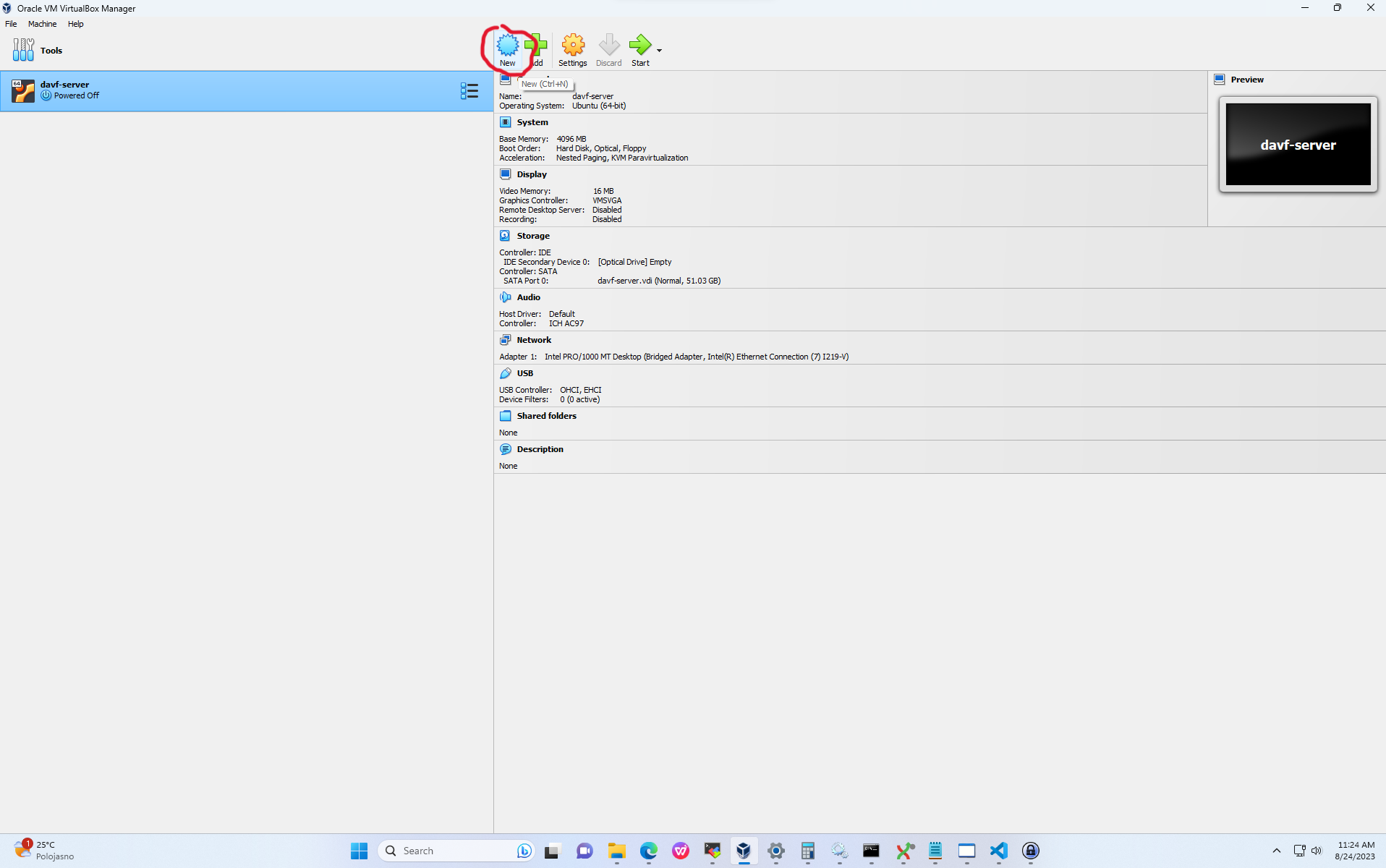 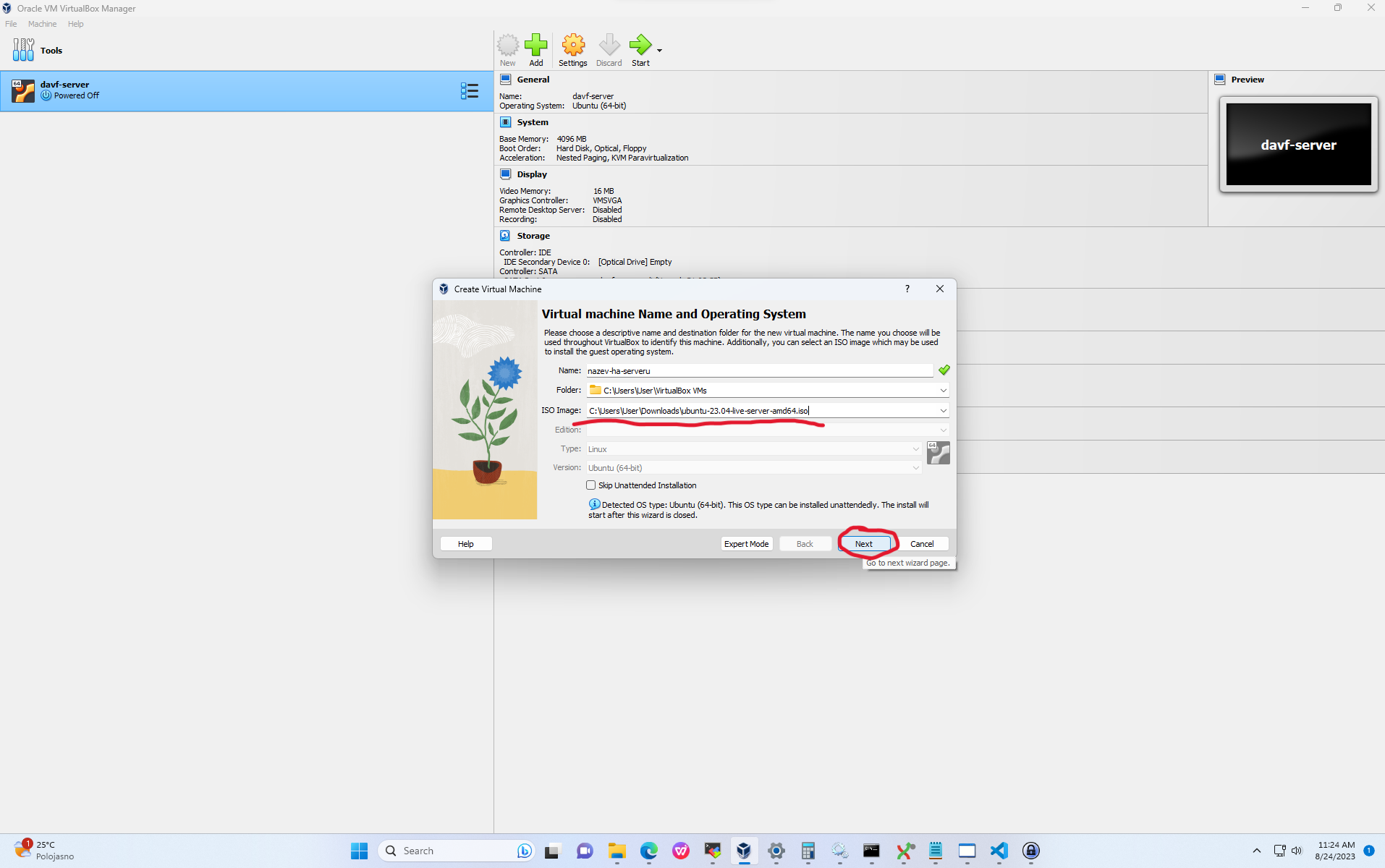 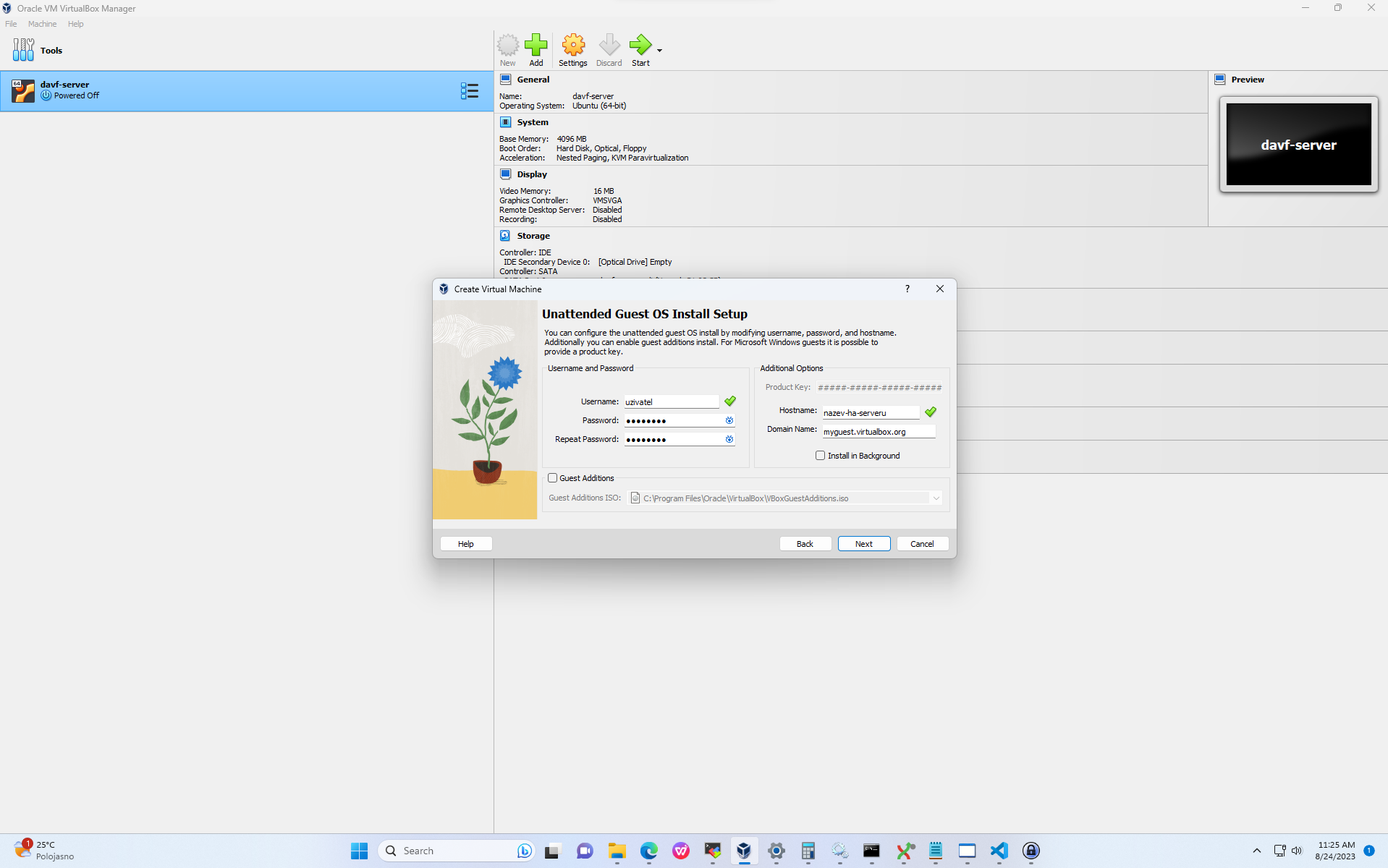 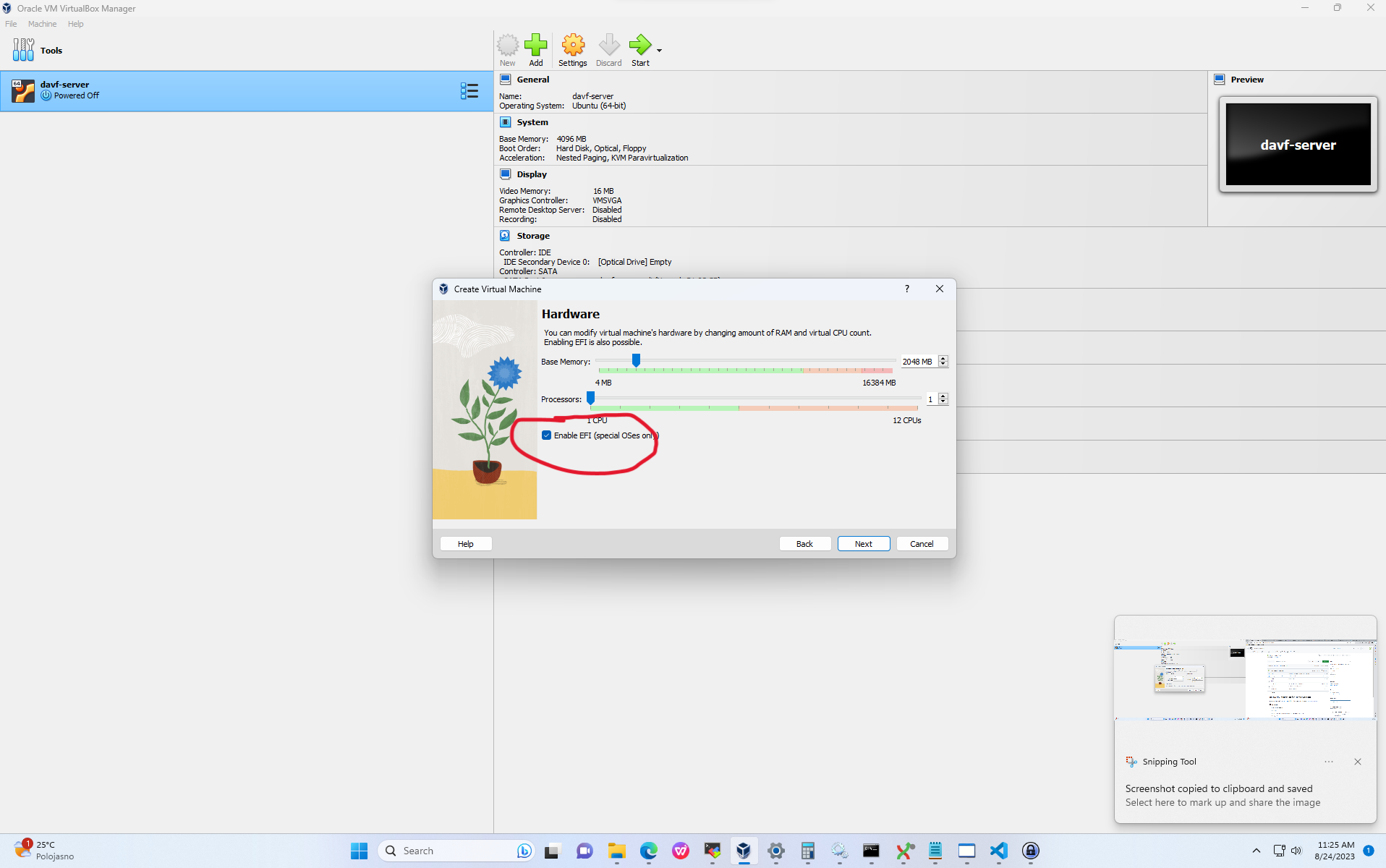 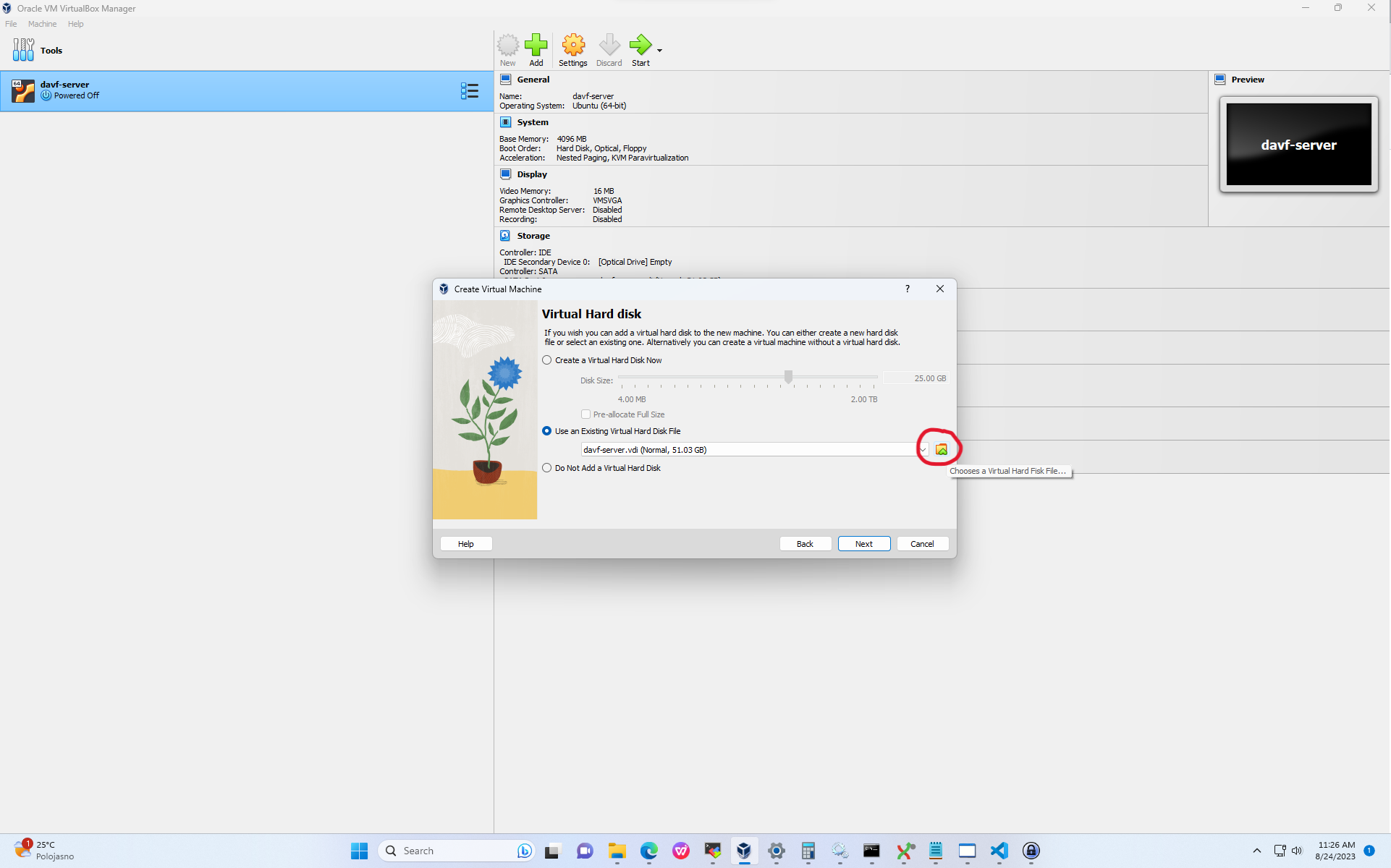 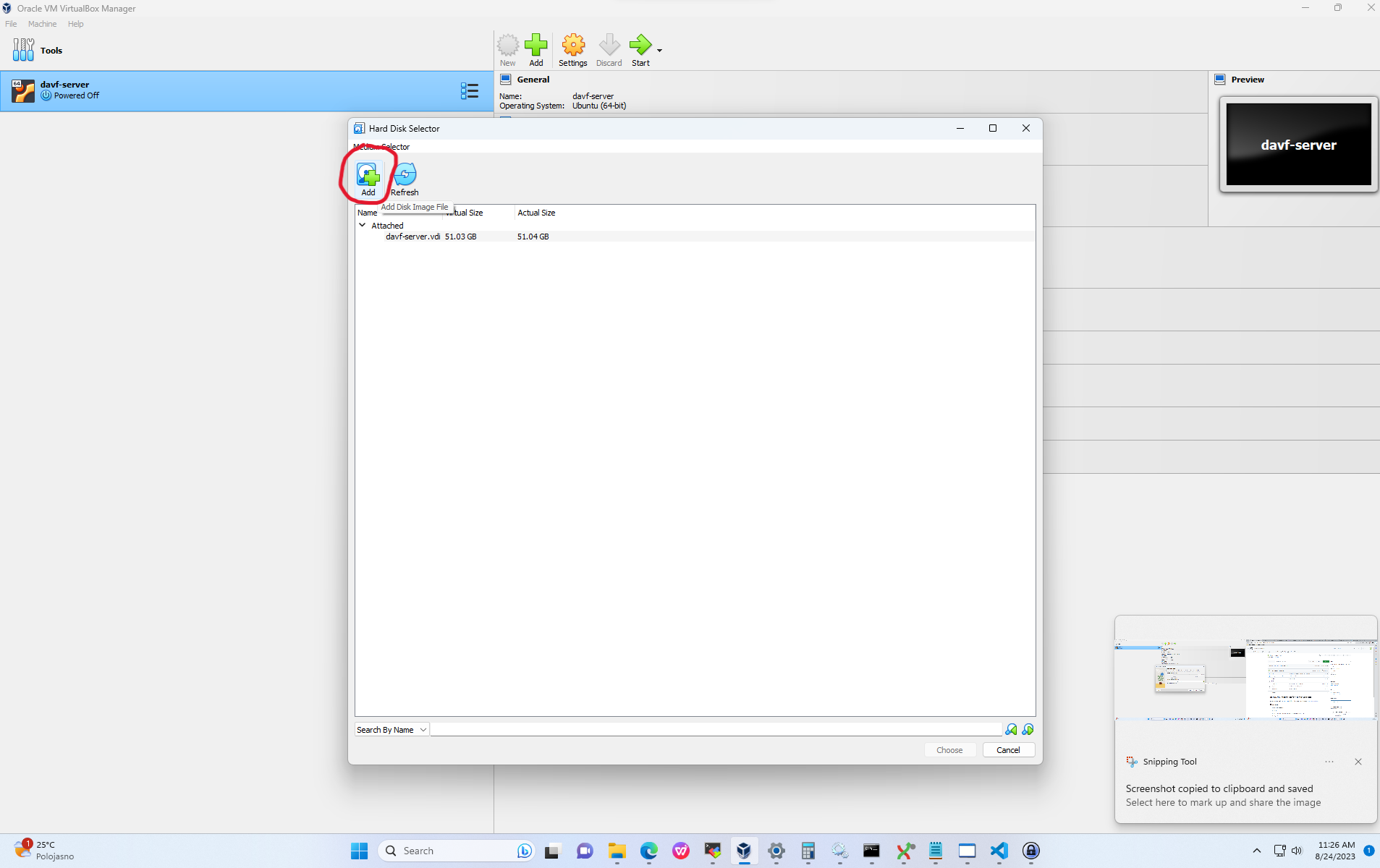 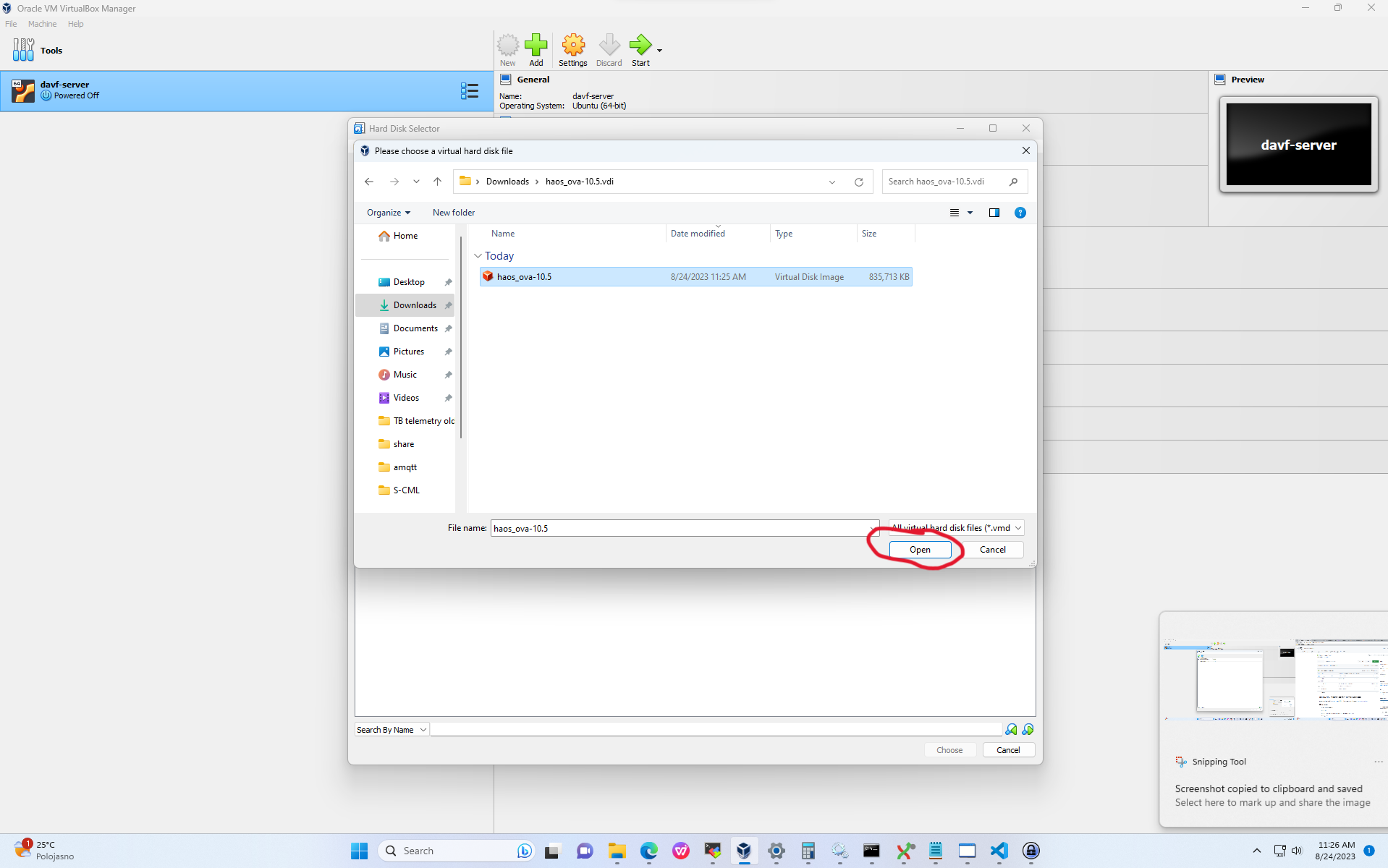 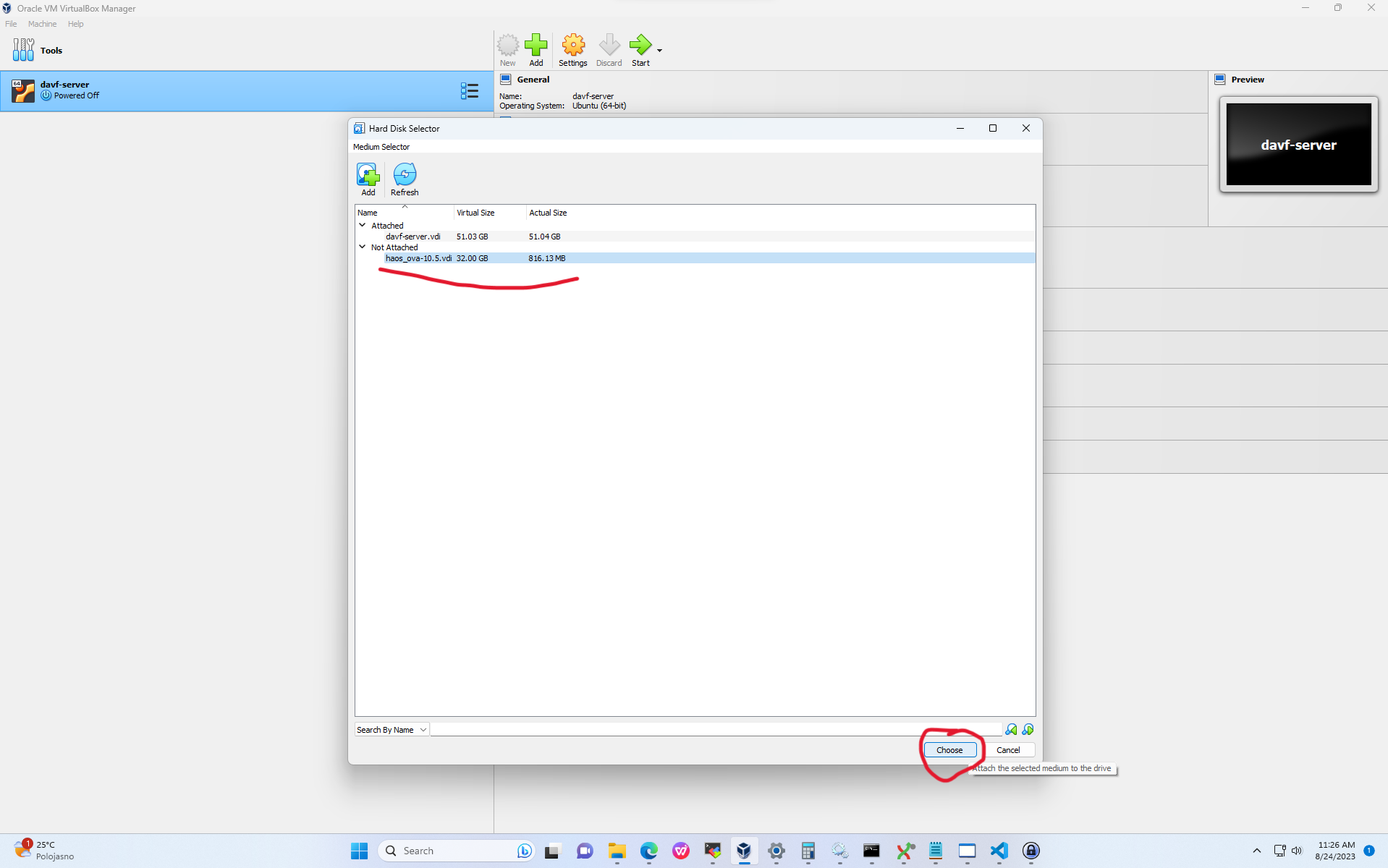 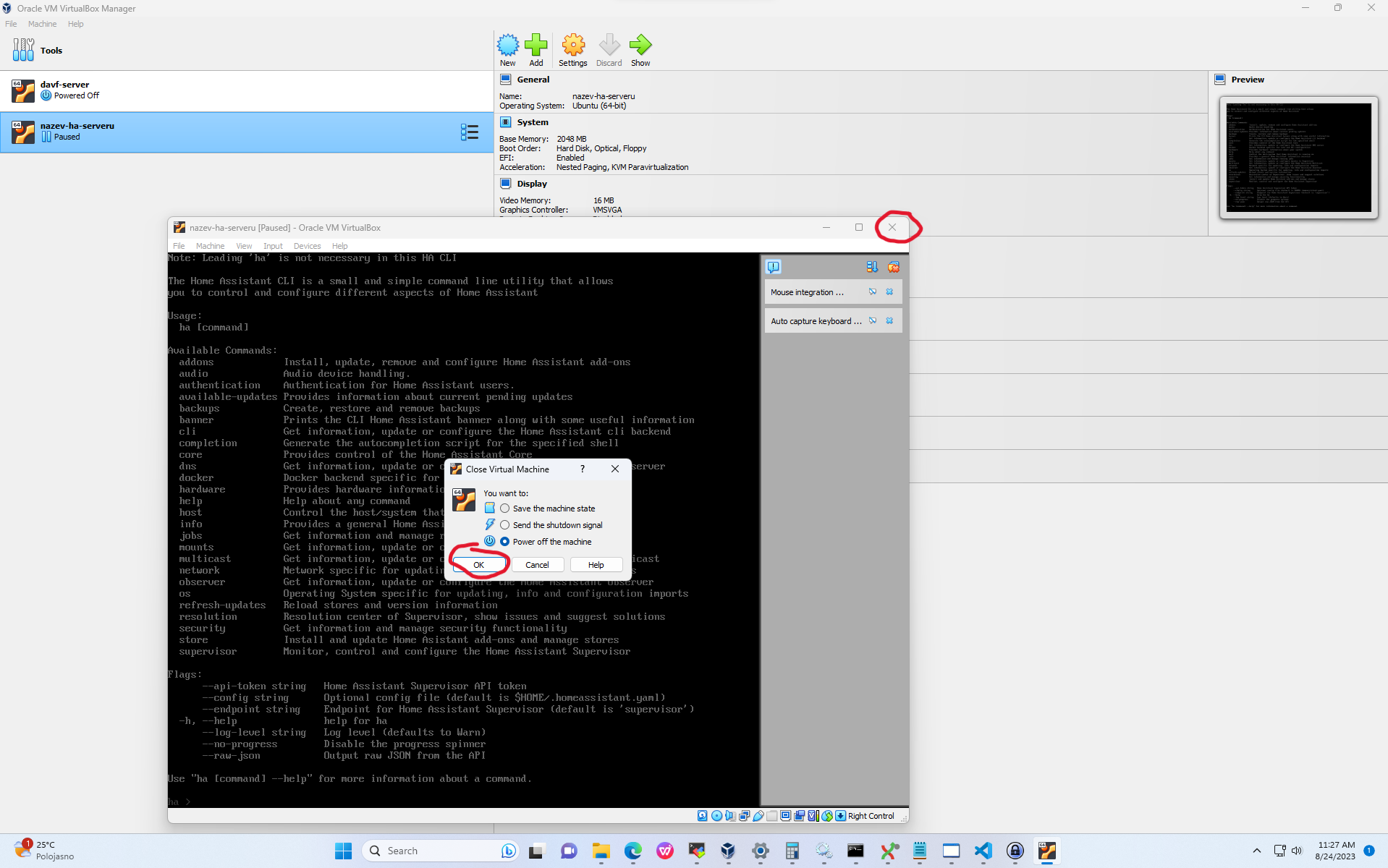 Změníme nastavení sítě a audia.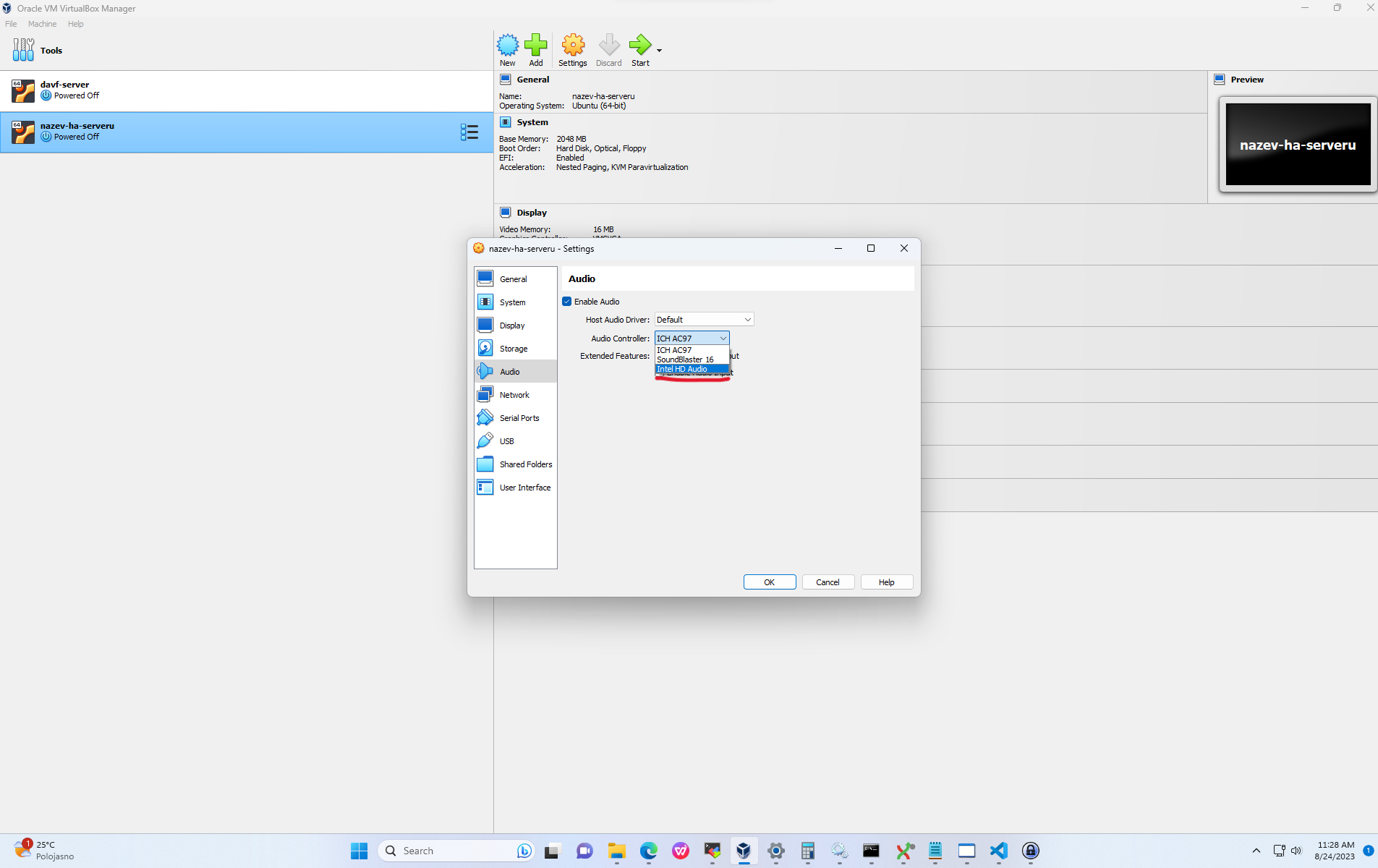 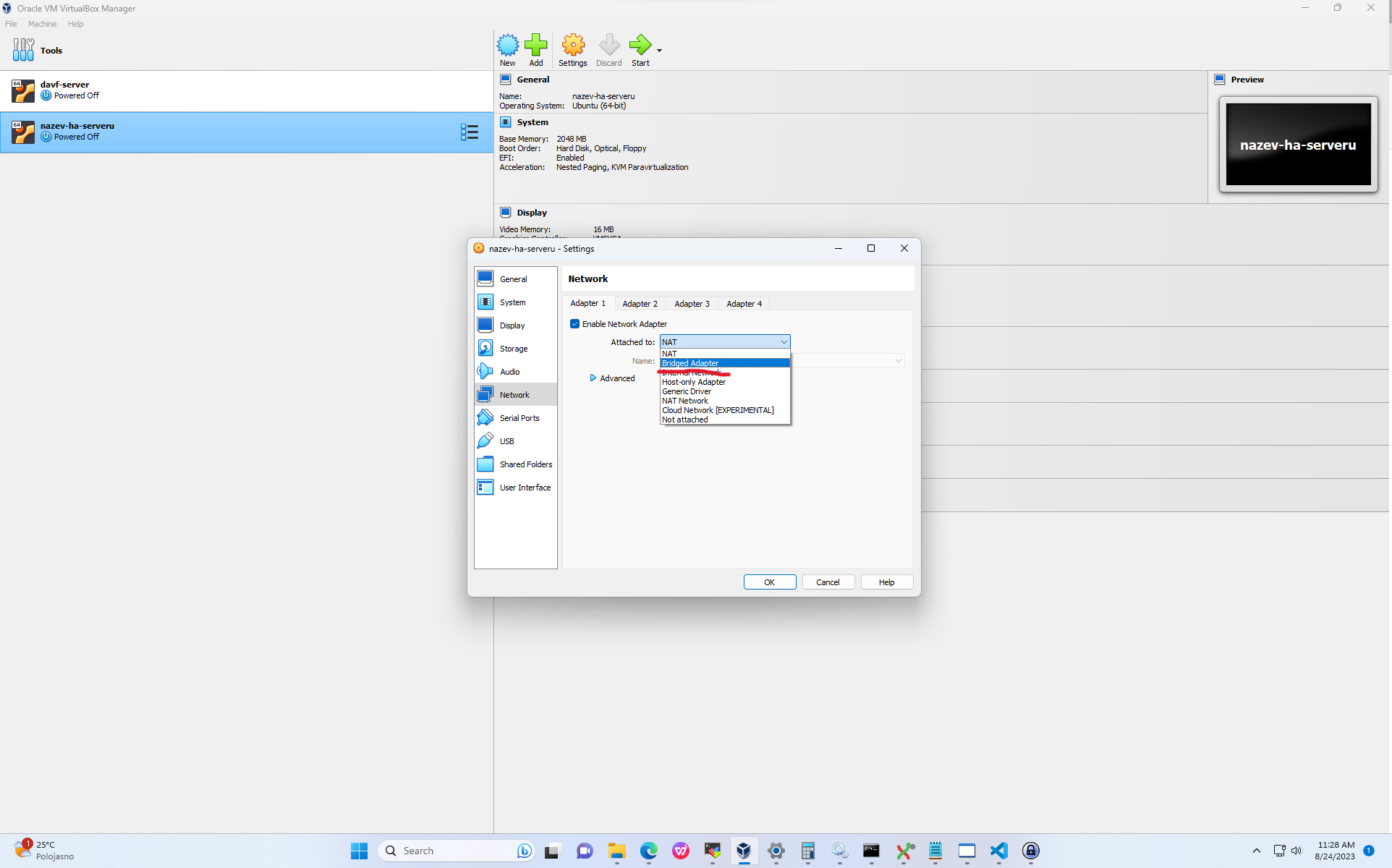 Stroj zapneme v headless režimu.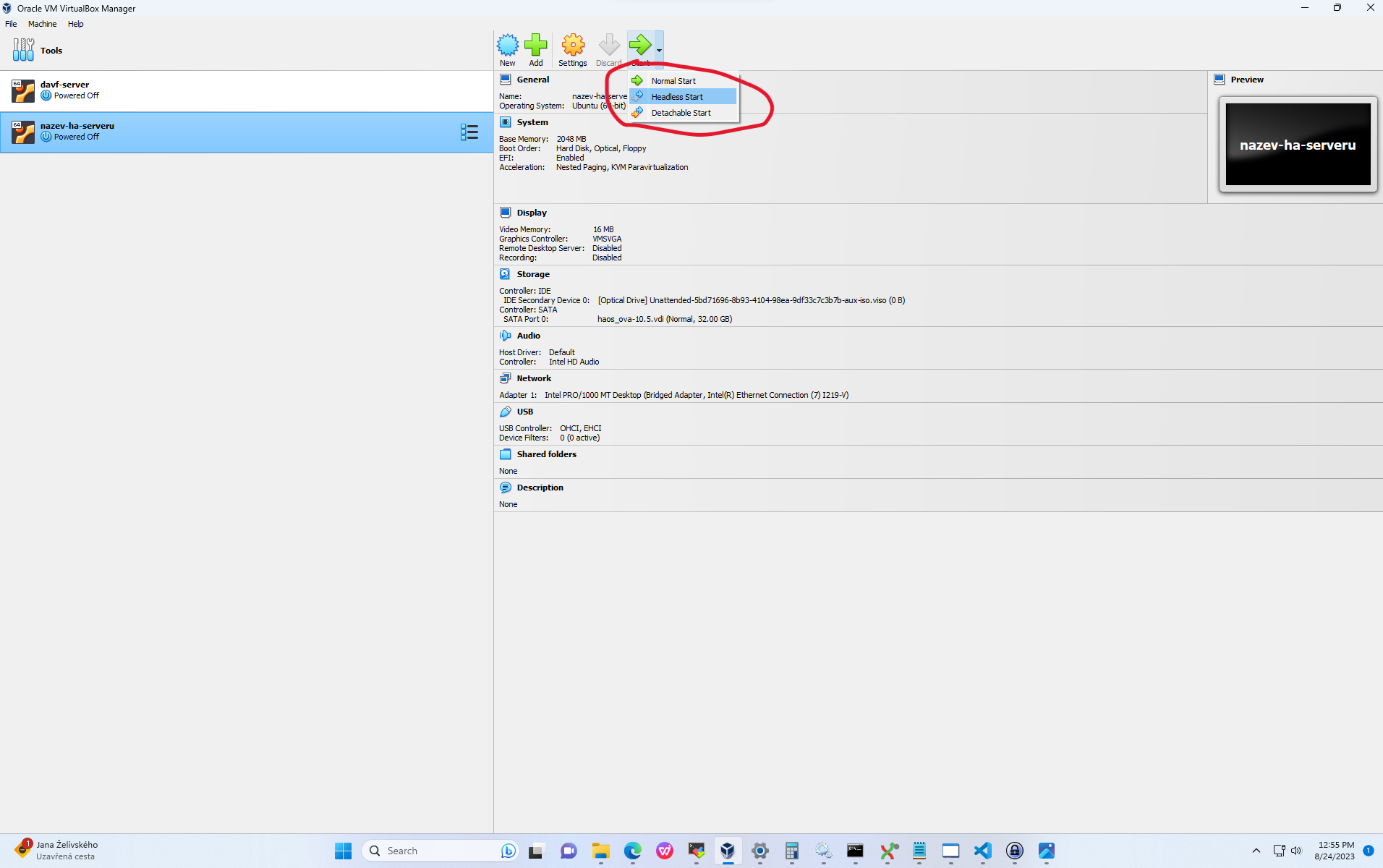 V prohlížeči otevřeme http://homeassistant.local:8123/ (start může chvíli trvat).Vymyslíme a vyplníme údaje pro přihlášení, na následující stránce zvolíme lokaci, následně lokalizaci.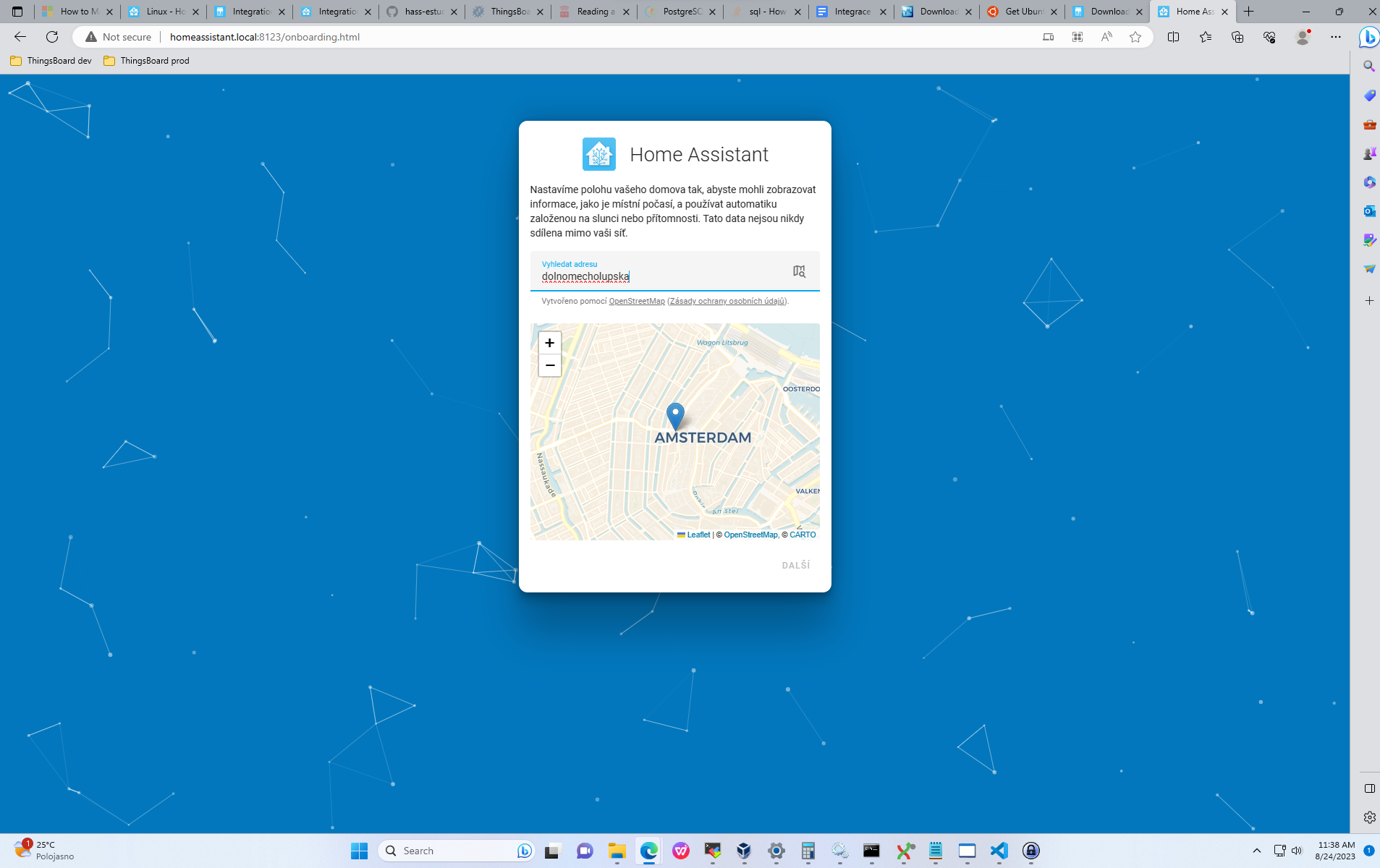 Ocitneme se na hlavní stránce Home Assistanta.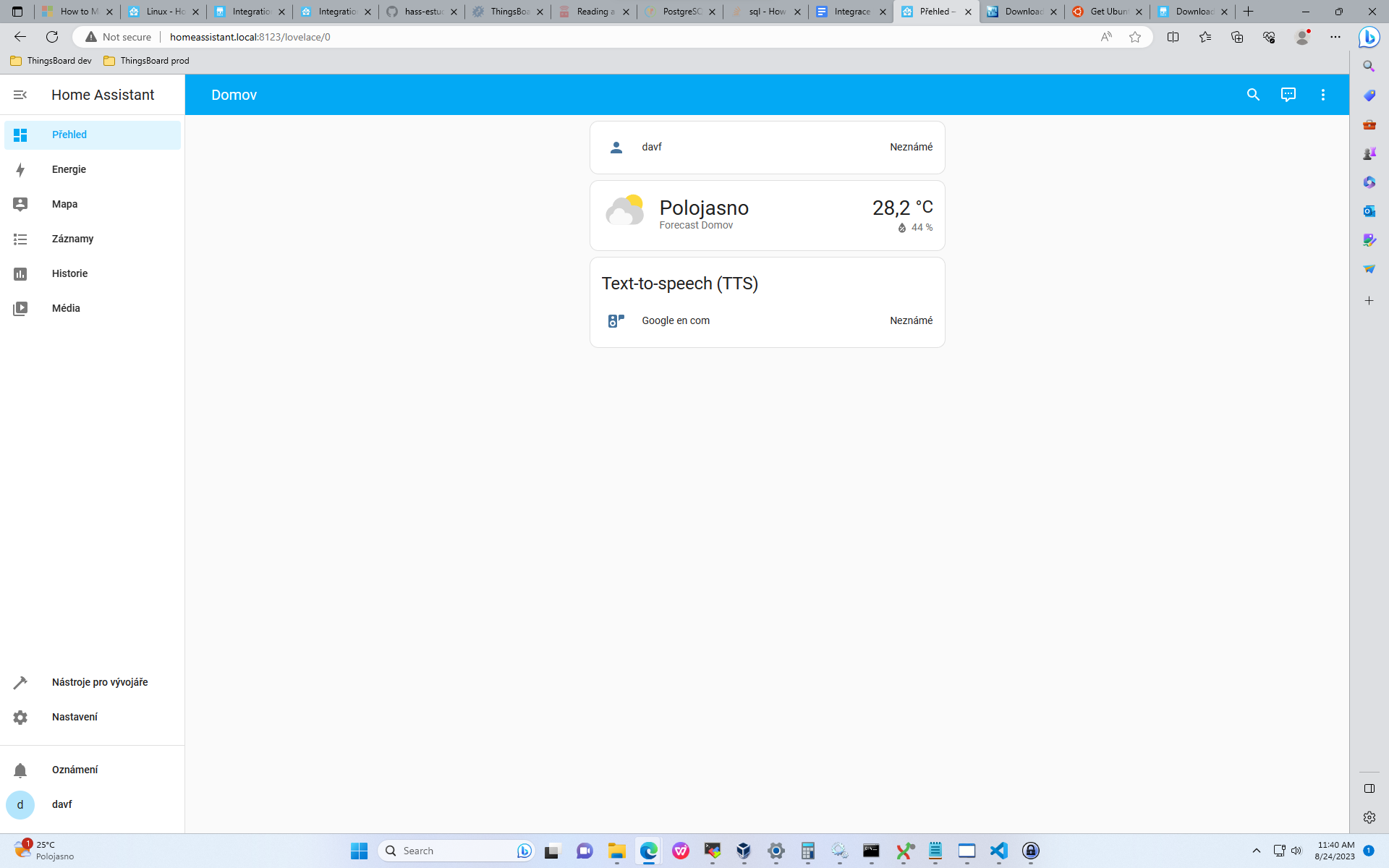 Přejdeme do obchodu s doplňky….http://homeassistant.local:8123/hassio/storeNastavíme pokročilý režim ……..http://homeassistant.local:8123/profile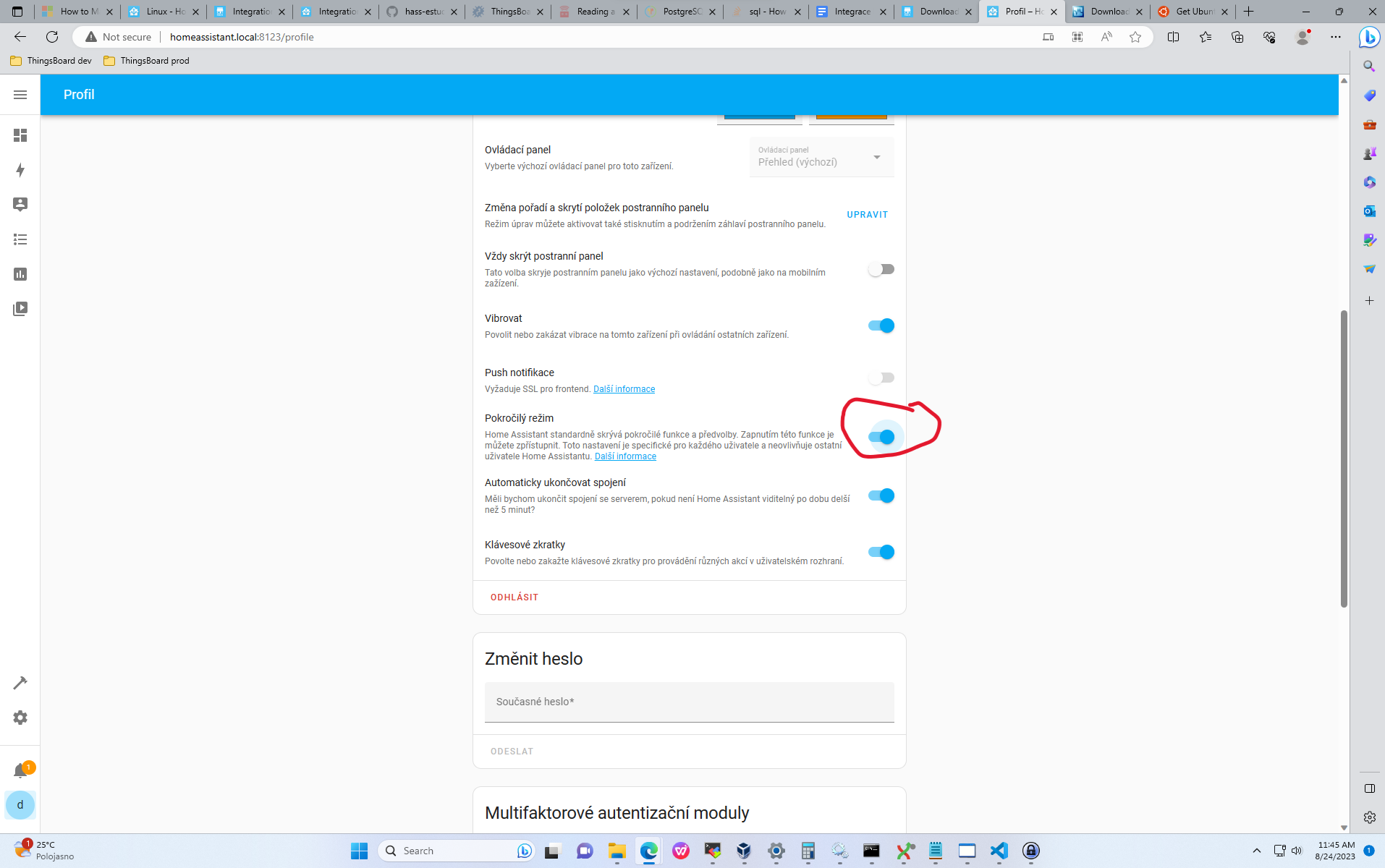 Nainstalujeme SSH addon…..http://homeassistant.local:8123/hassio/addon/core_ssh/info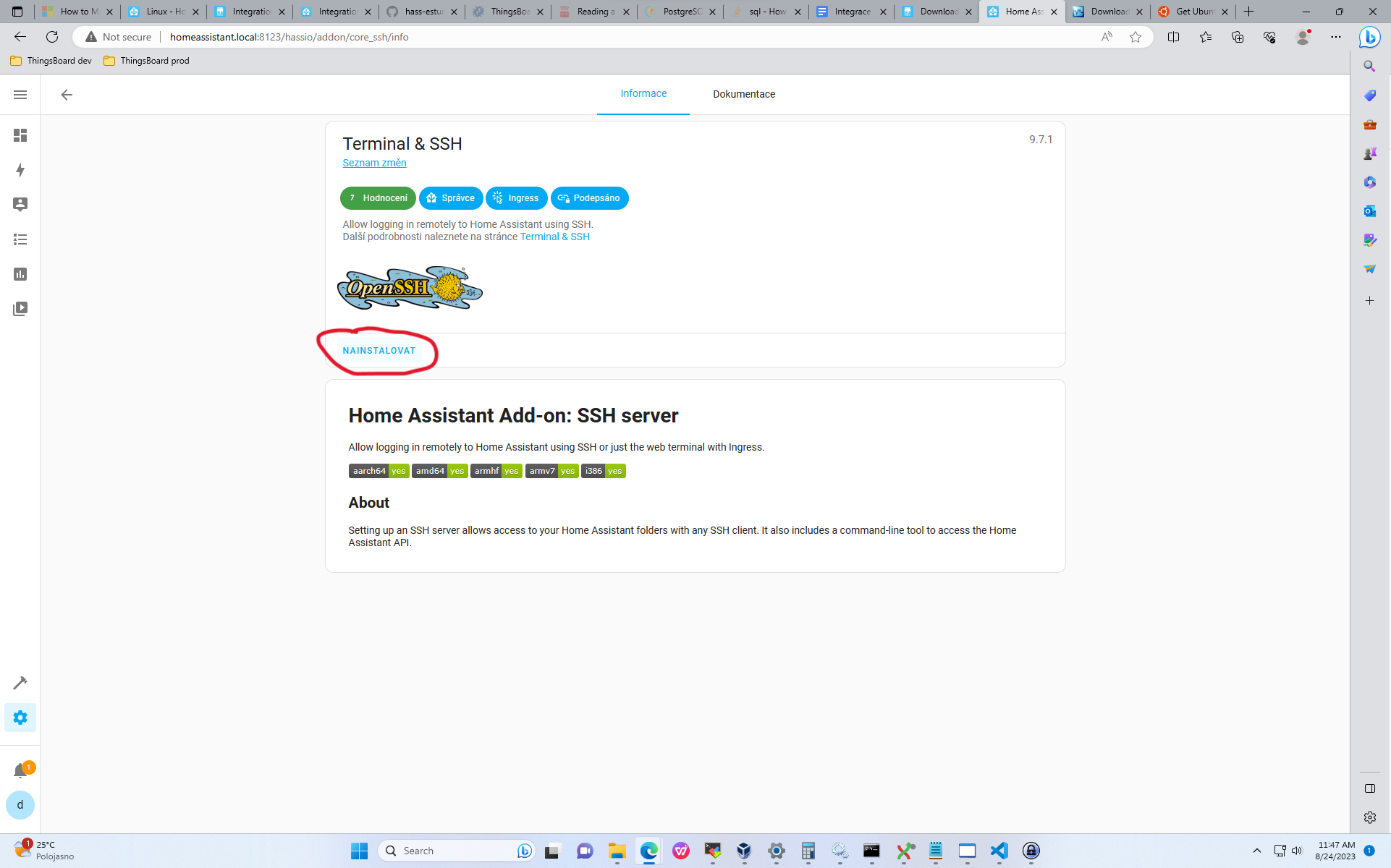 Spustíme SSH addon.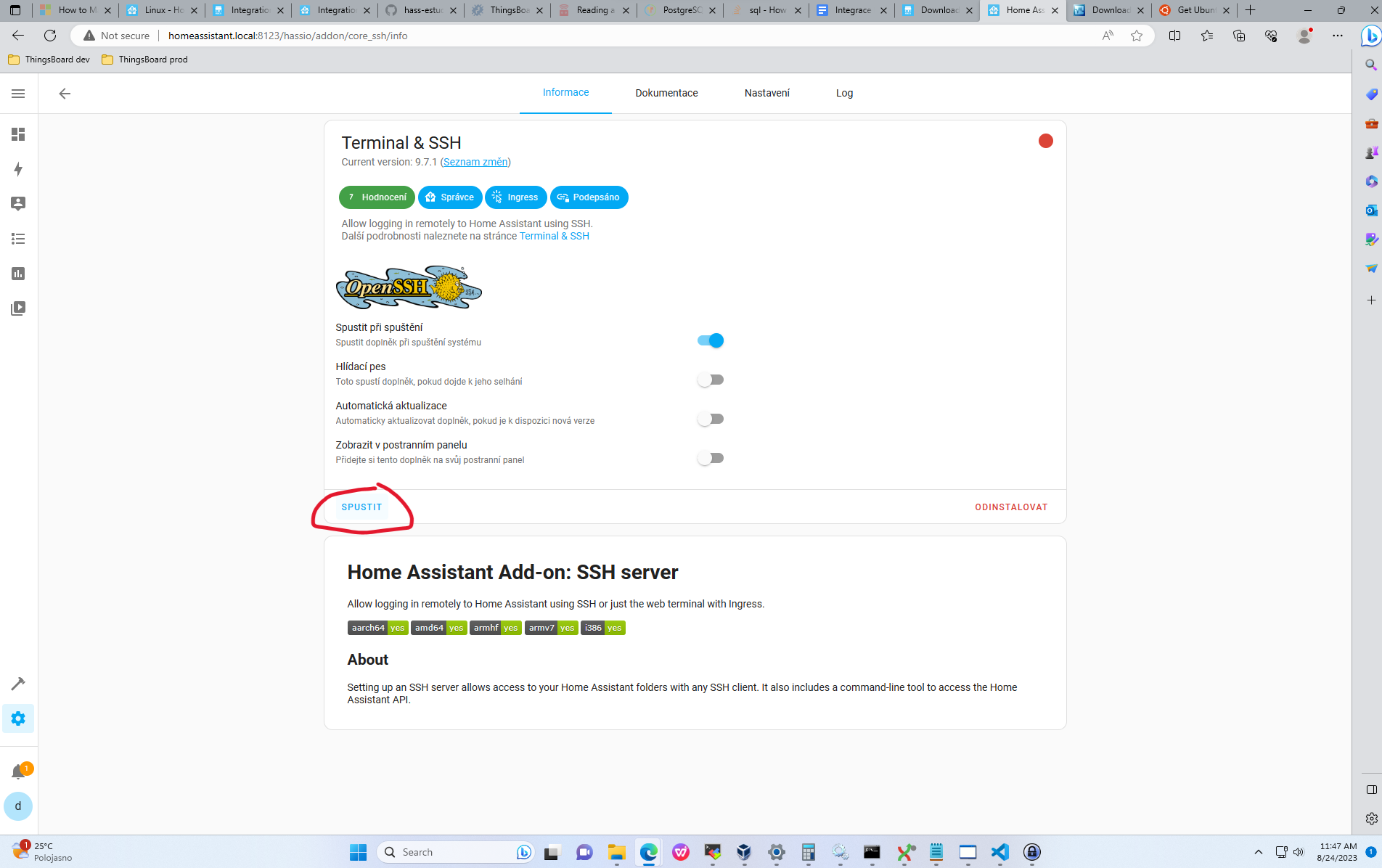 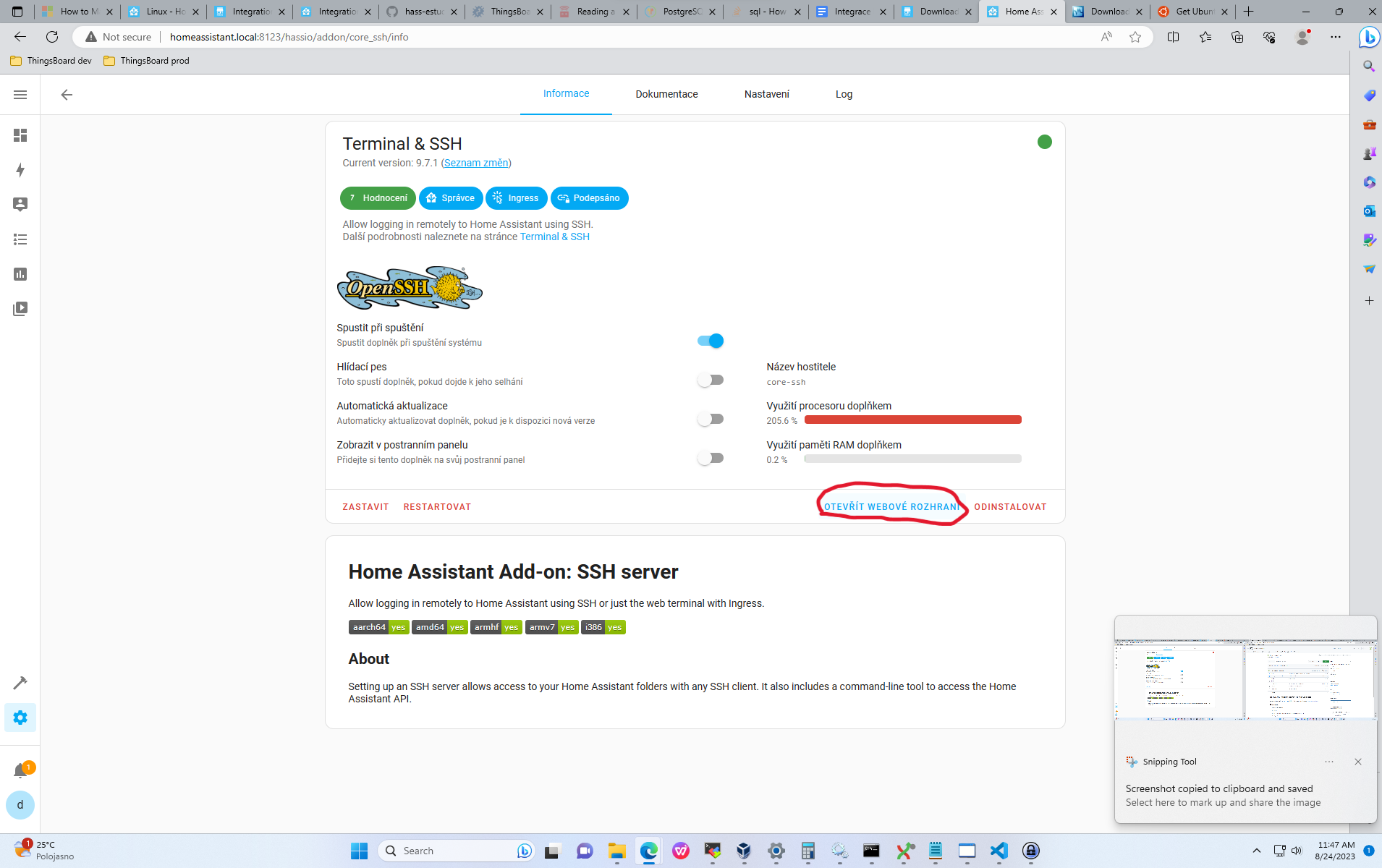 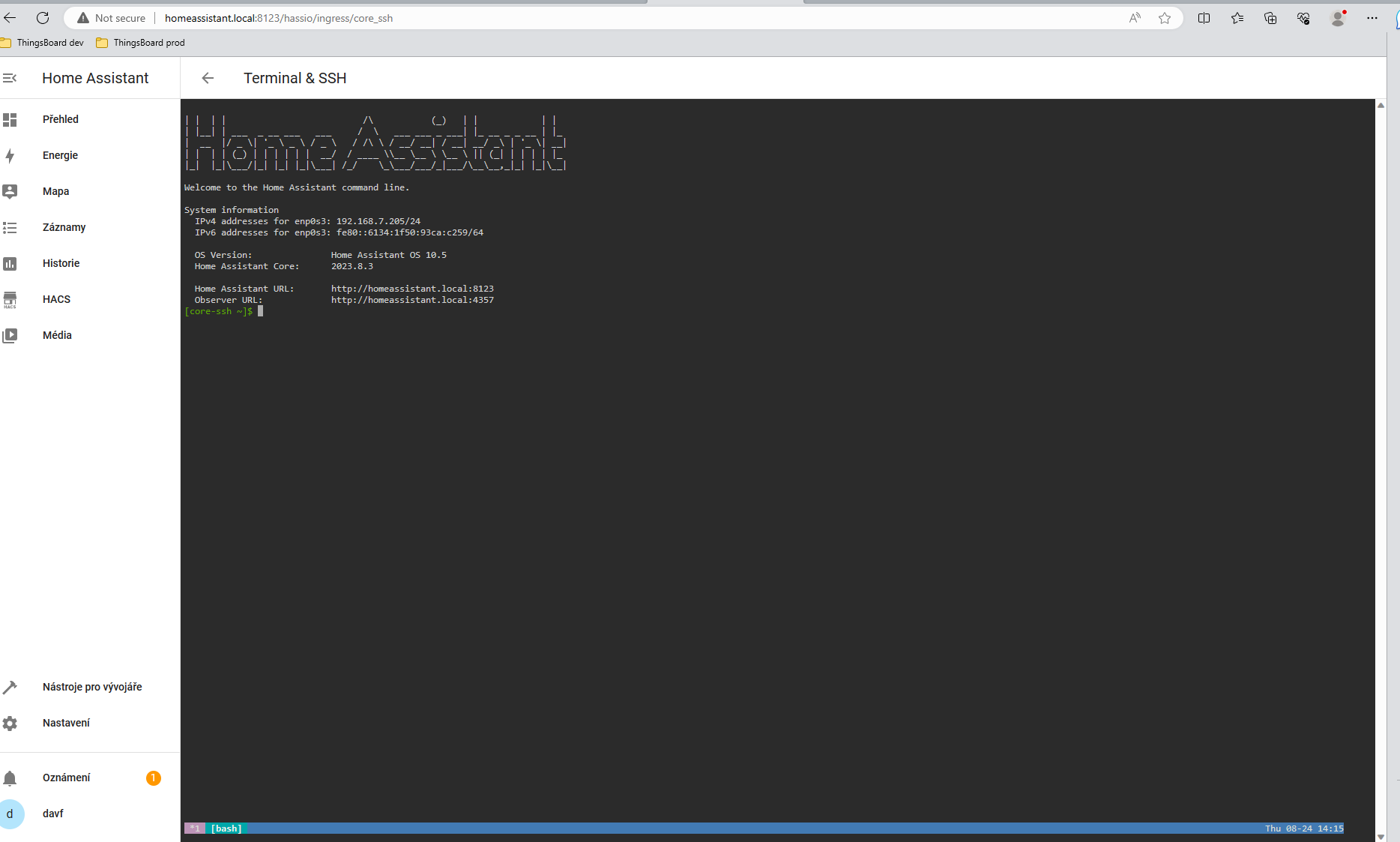 Pomocí CTRL + SHIFT + V vložíme na příkazovou řádku wget -O - https://get.hacs.xyz | bash -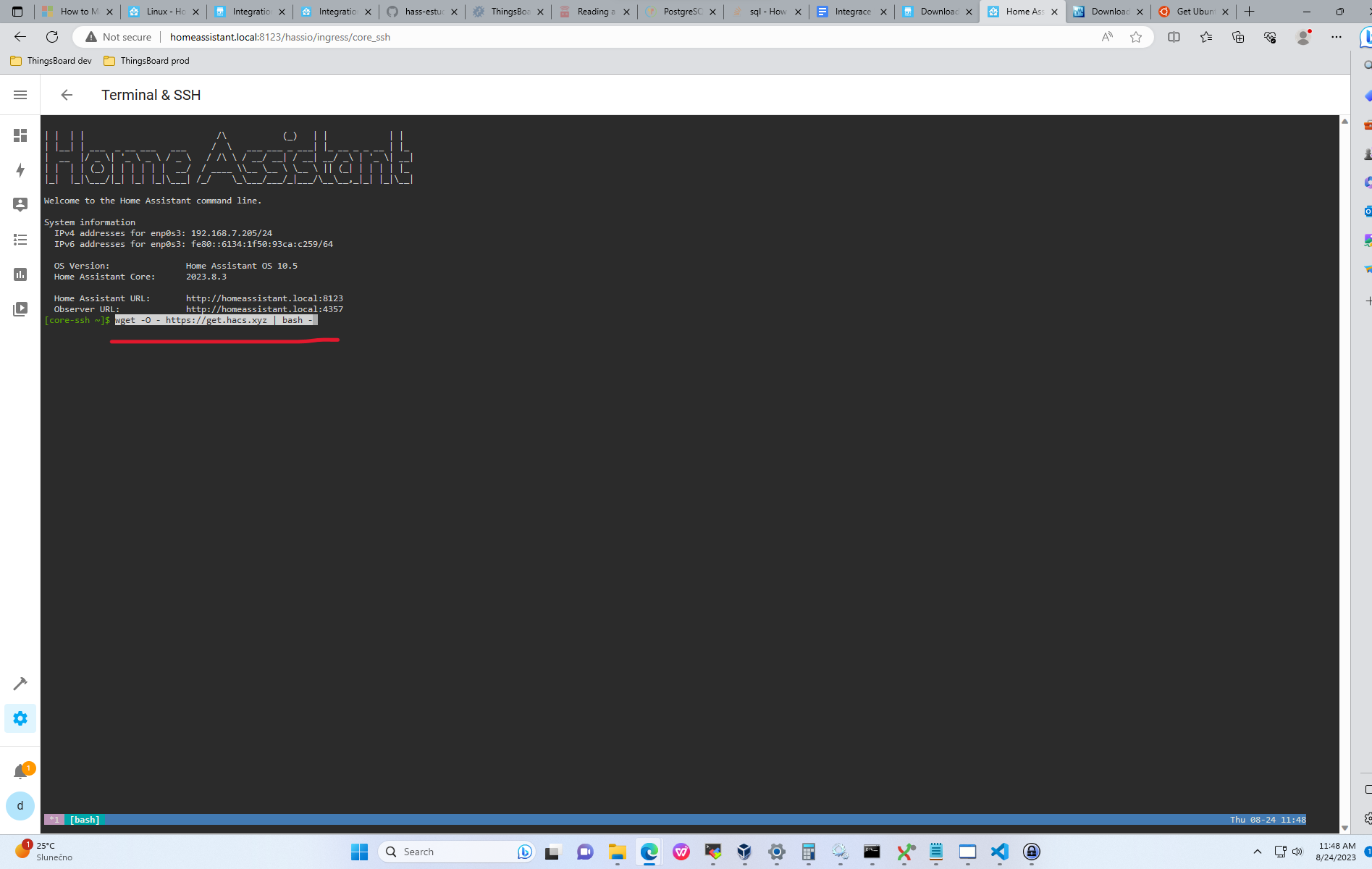 Vyčistíme cache (Edge: CTRL + SHIFT + Delete)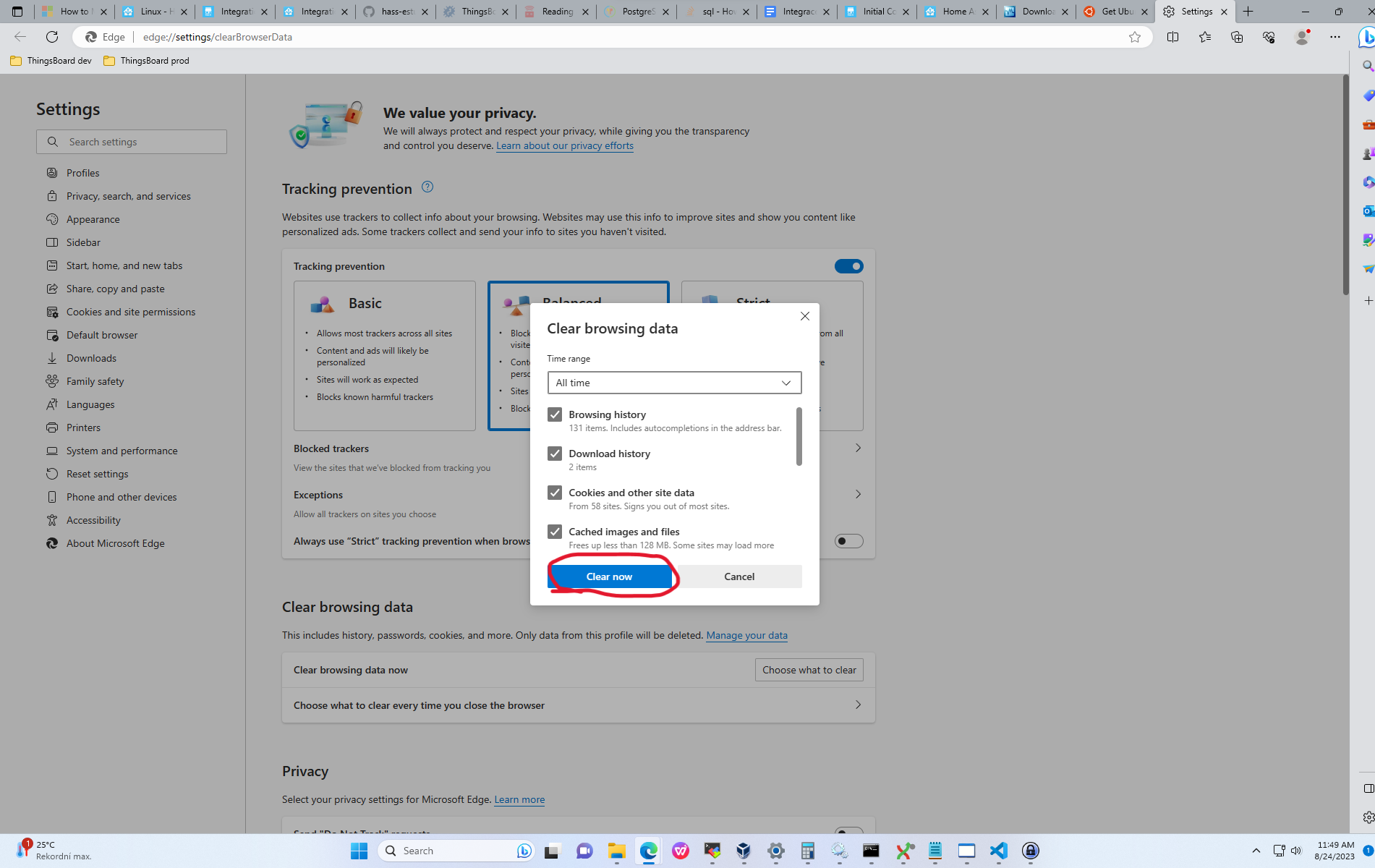 Provedeme hard refresh (CTRL + F5).Restartujeme Home Assistant přes kolonku Nastavení na levé spodní straně obrazovky.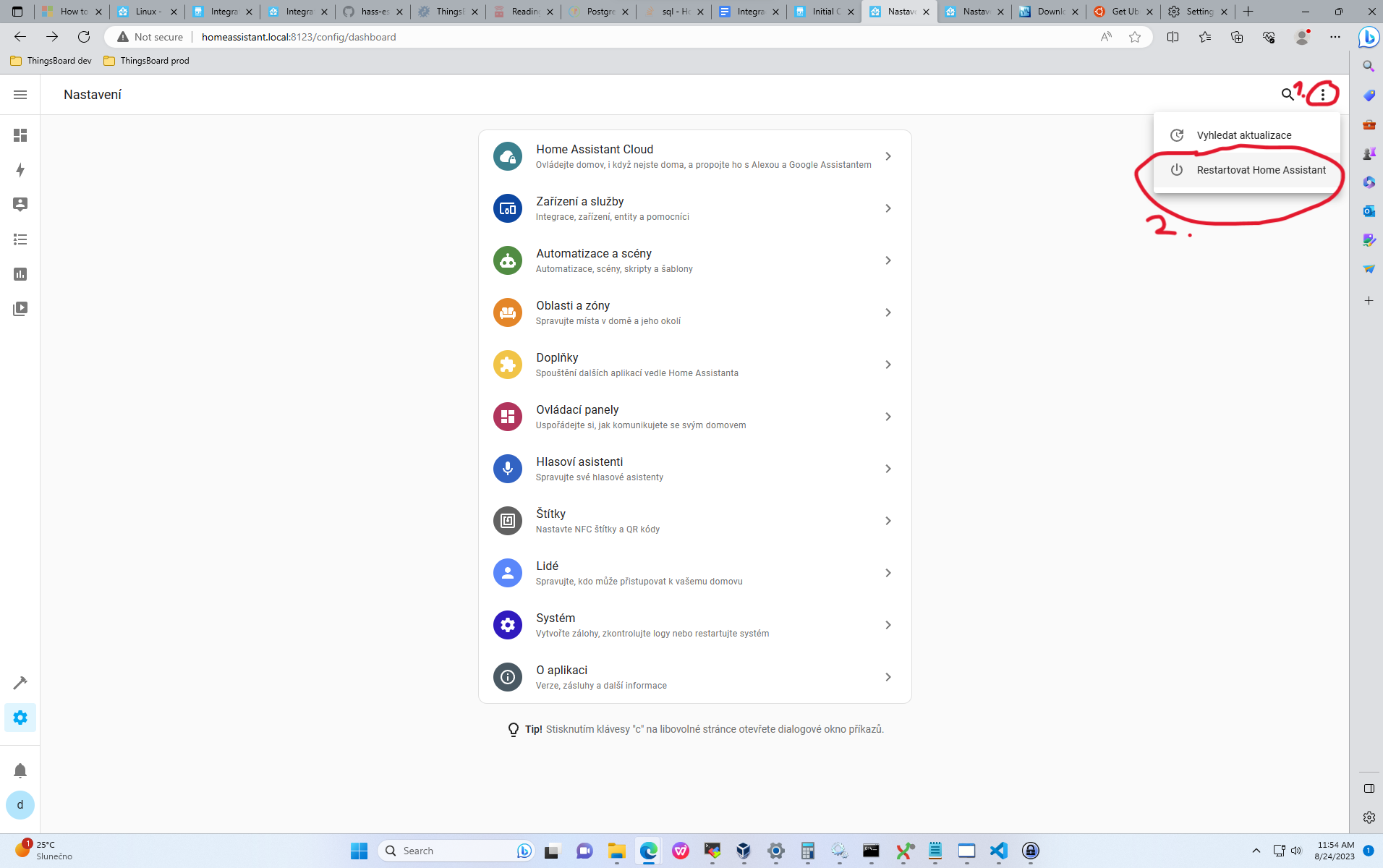 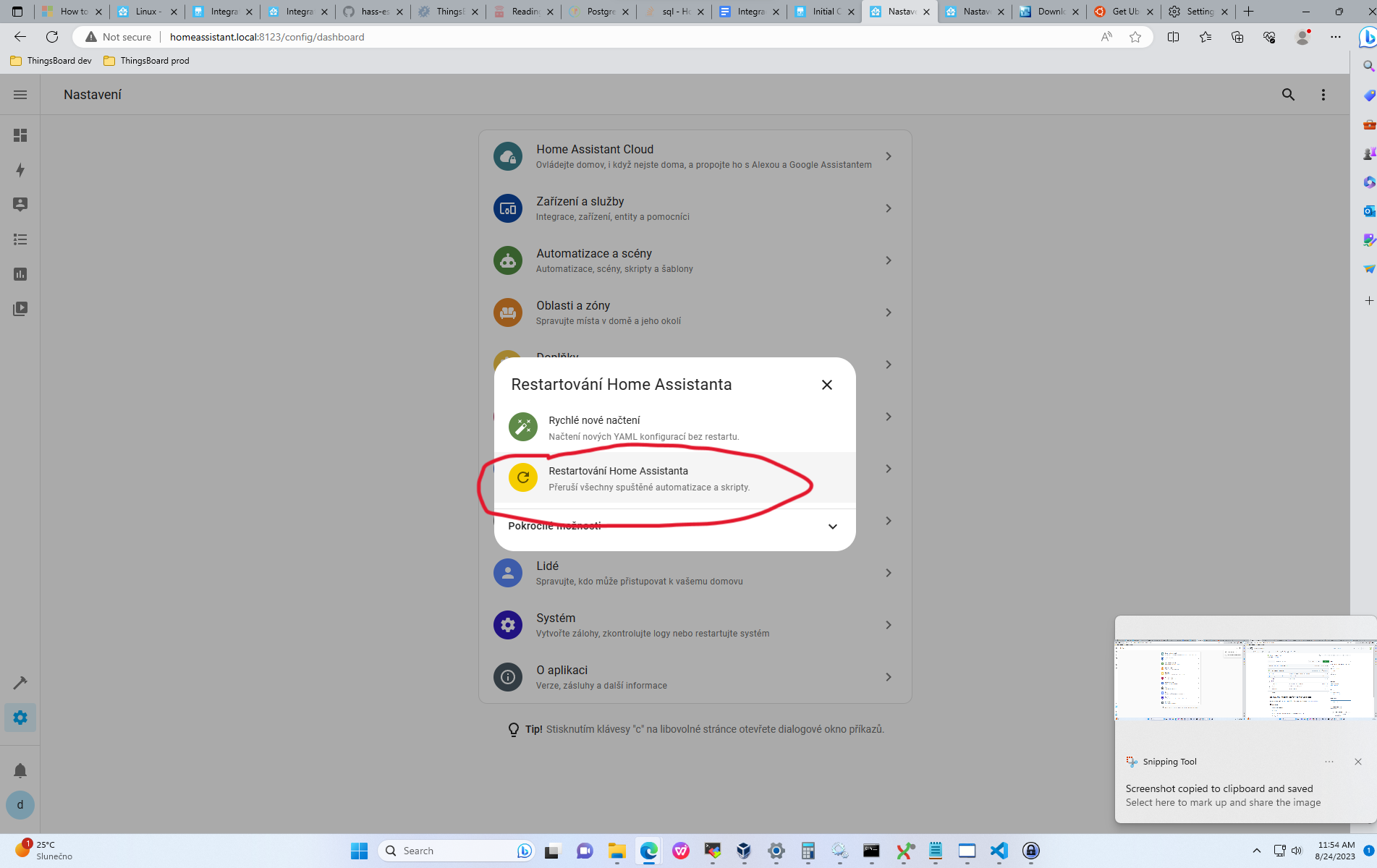 Pokud nemáme Github účet, založíme ho na https://github.com/join.Přihlásime se na Github.Přidáme HACS na stránce….http://homeassistant.local:8123/config/integrations/dashboard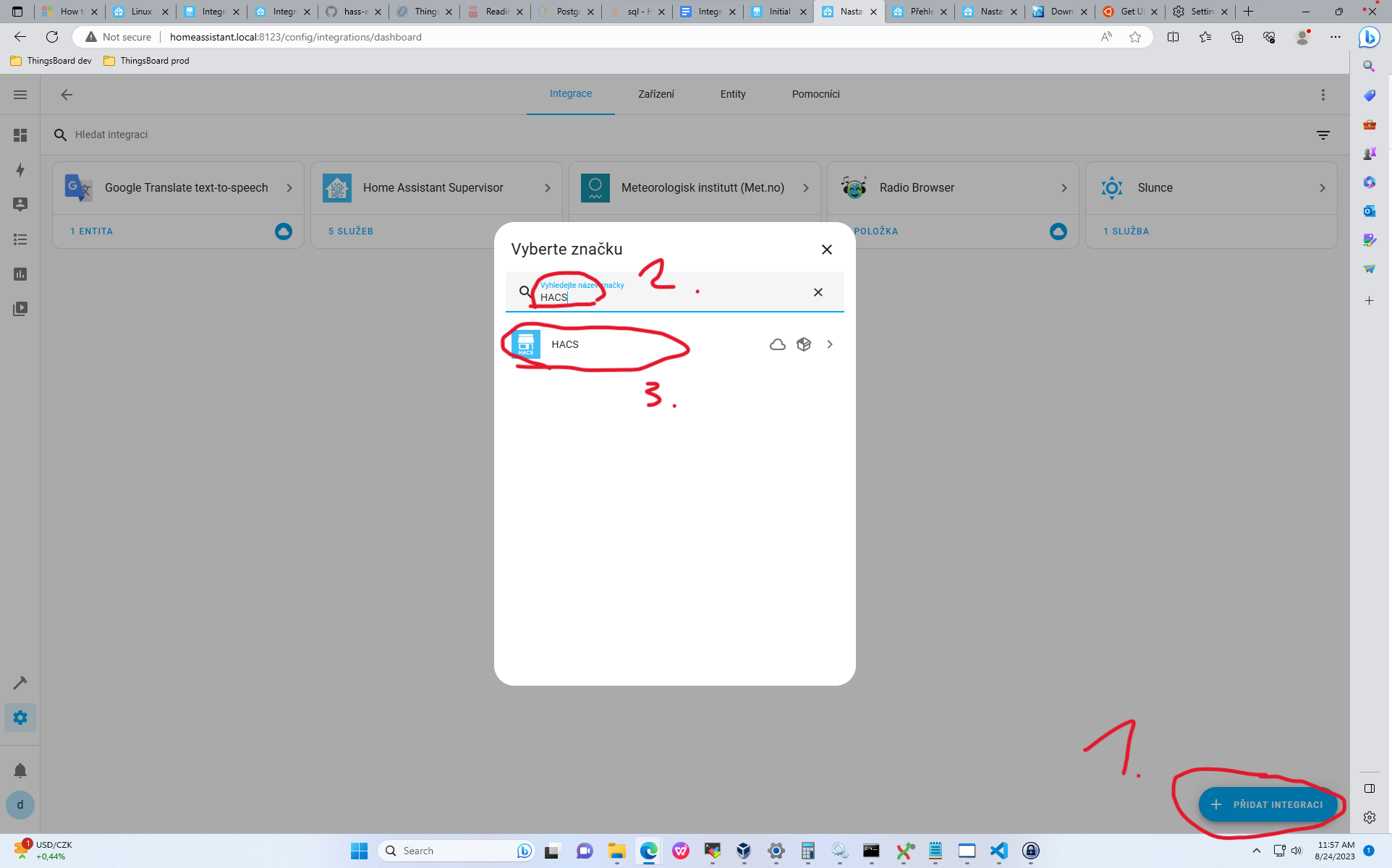 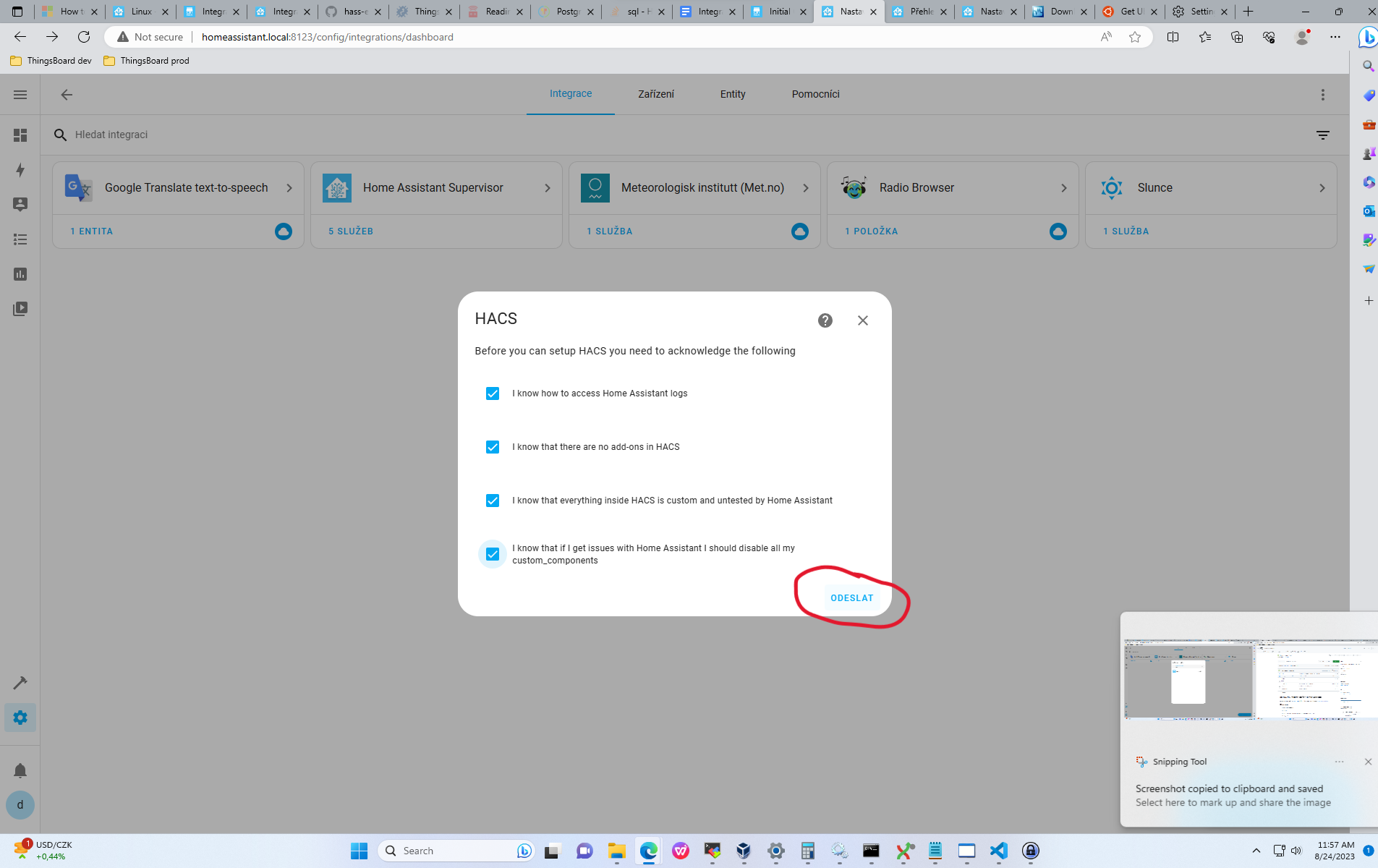 Objeví se výzva k přejití na Github, kód si poznamenáme a klikneme na odkaz.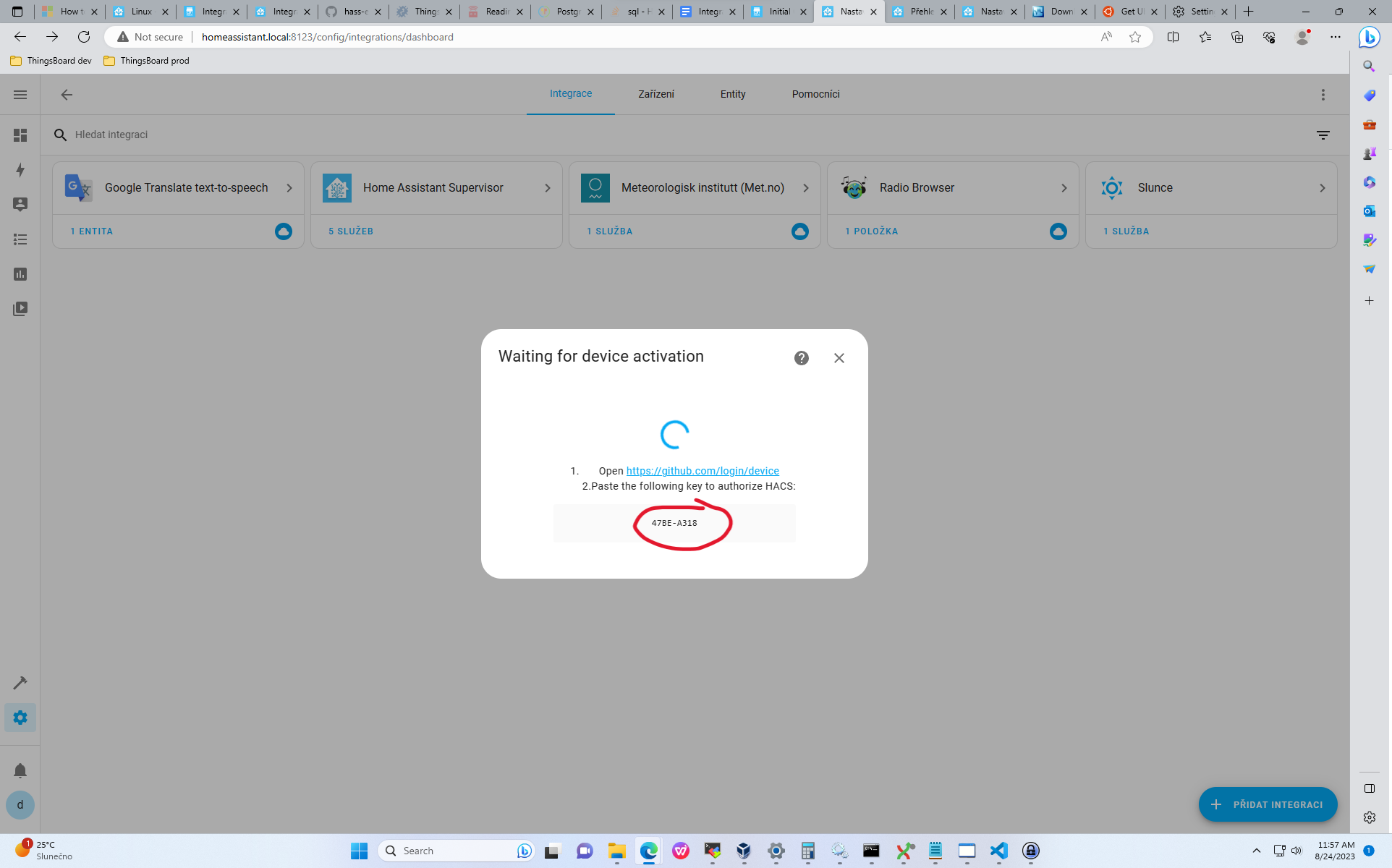 Po následování linku vložíme kód z kroku 19, autorizujeme.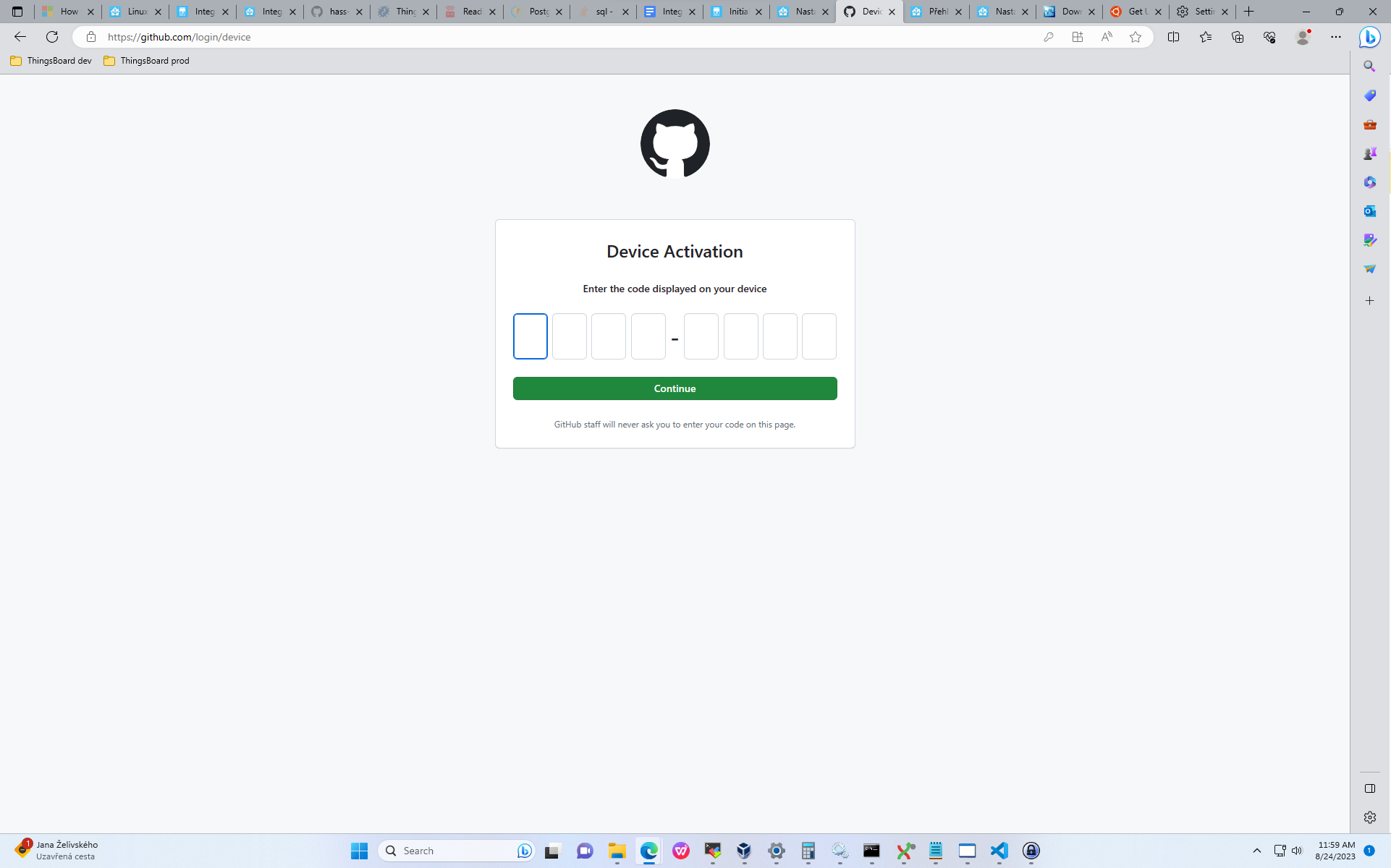 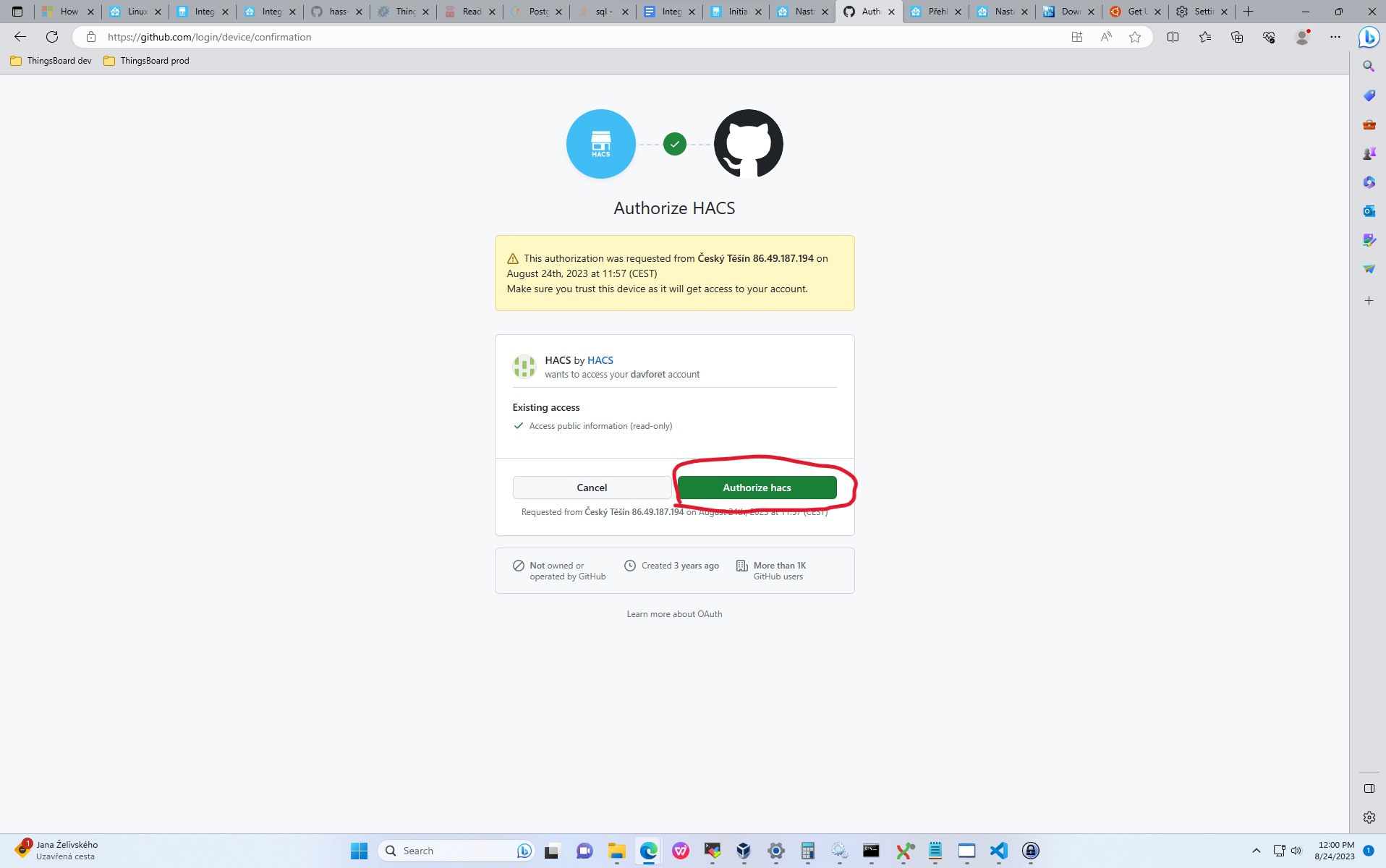 Odklepneme potvrzení o instalaci, na oblasti nezáleží.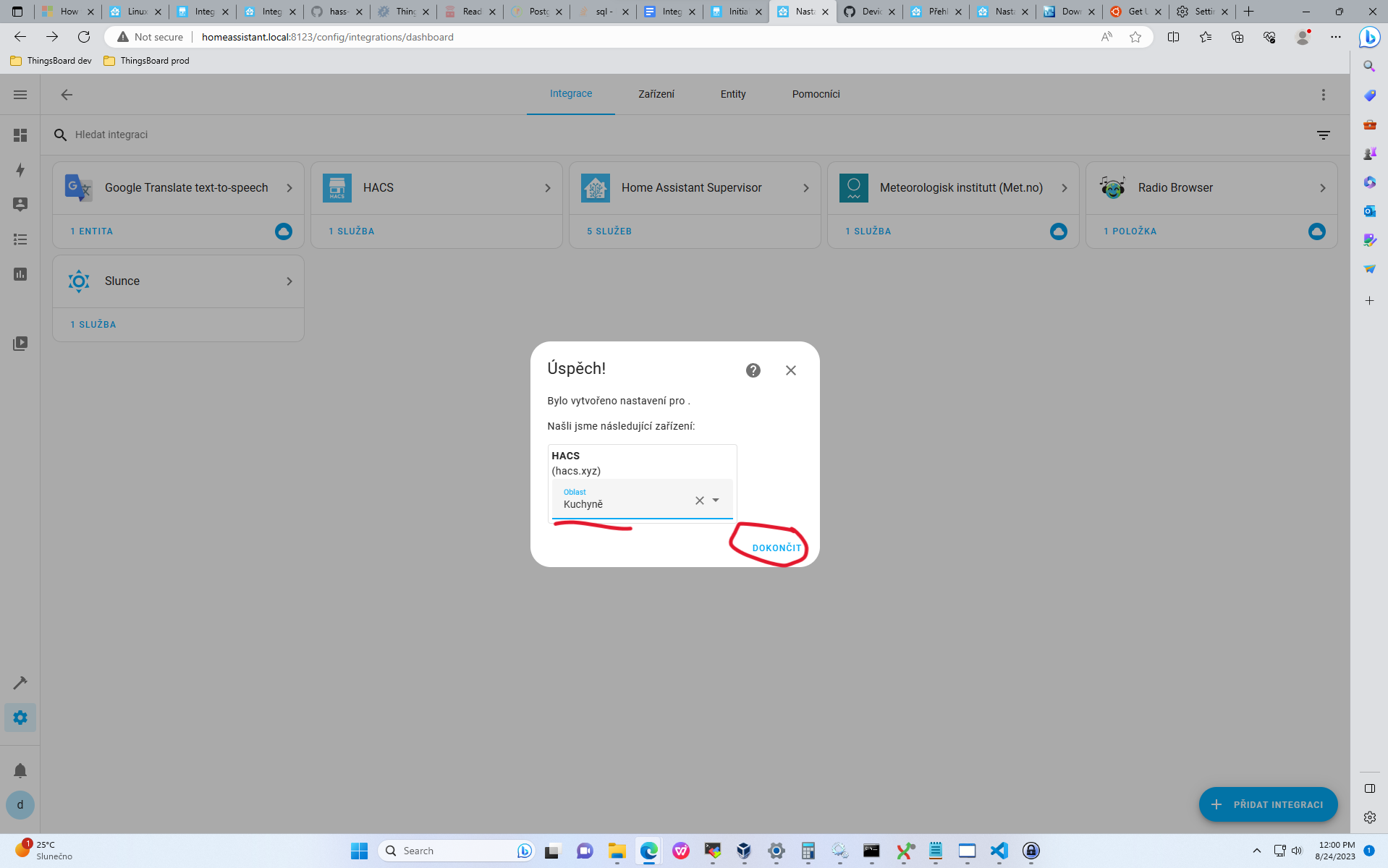 Na stránce http://homeassistant.local:8123/hacs/integrations přidáme repozitář https://github.com/nijel/hass-estudna do integrací 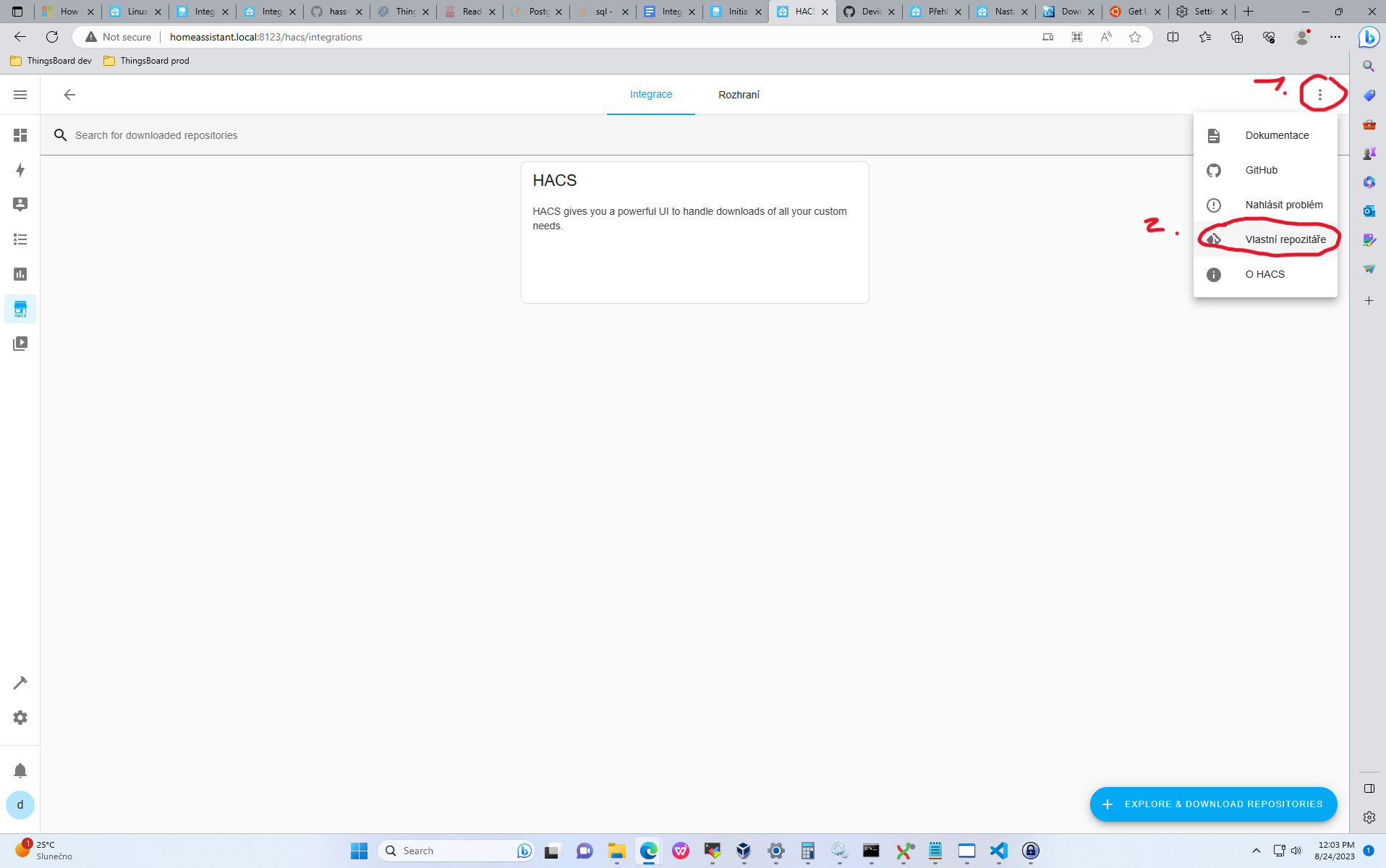 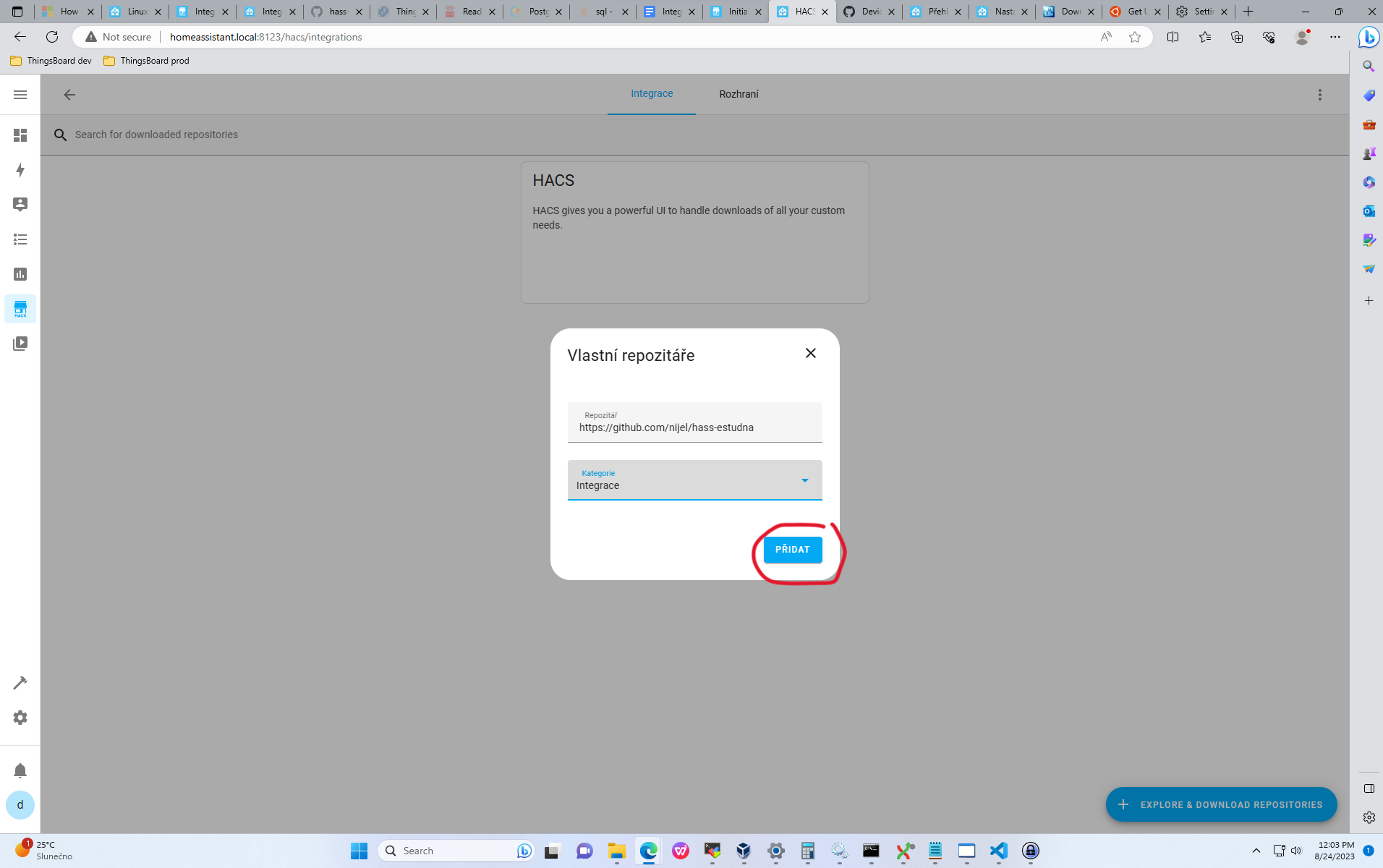 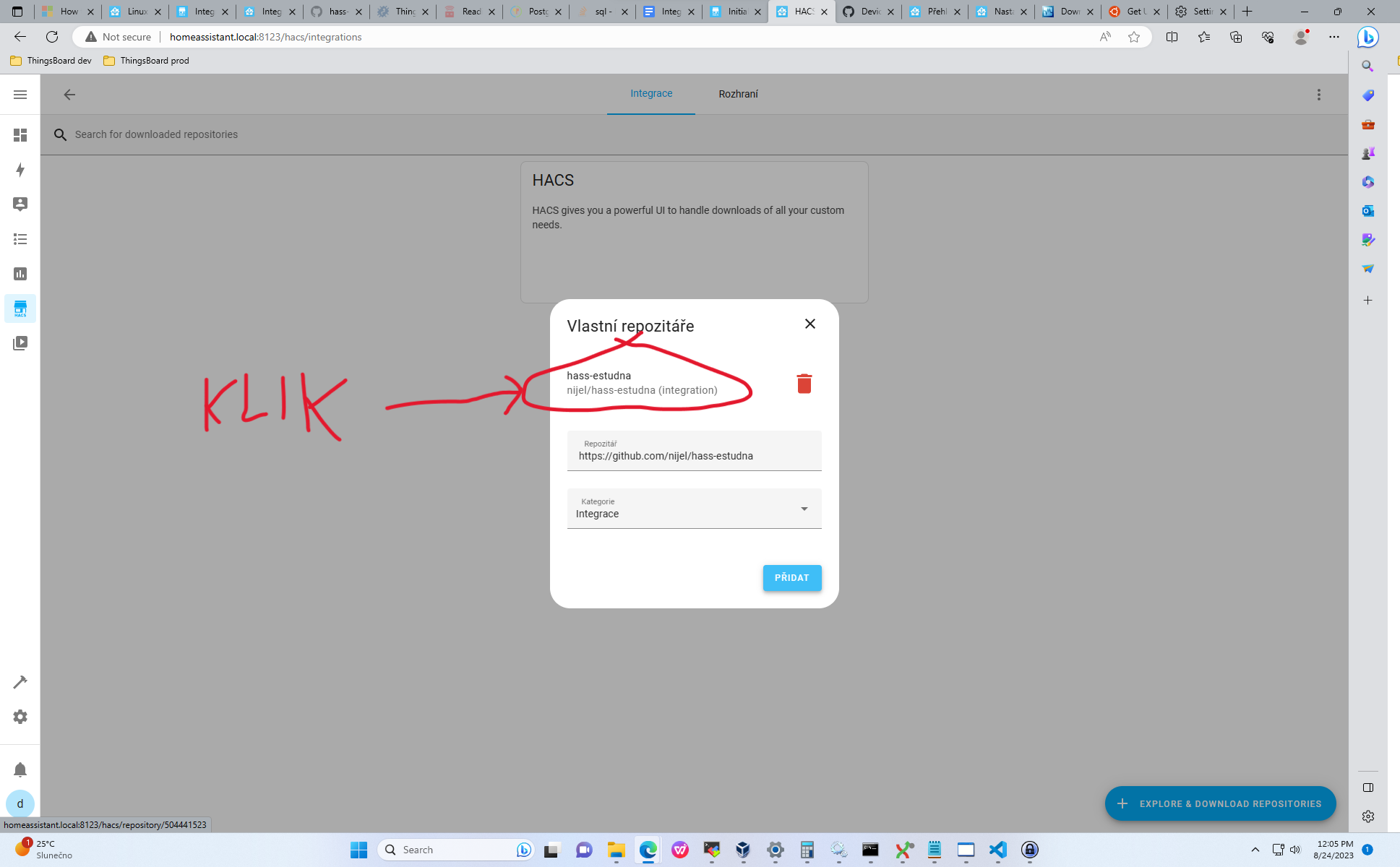 Stáhneme eSTUDNA integraci.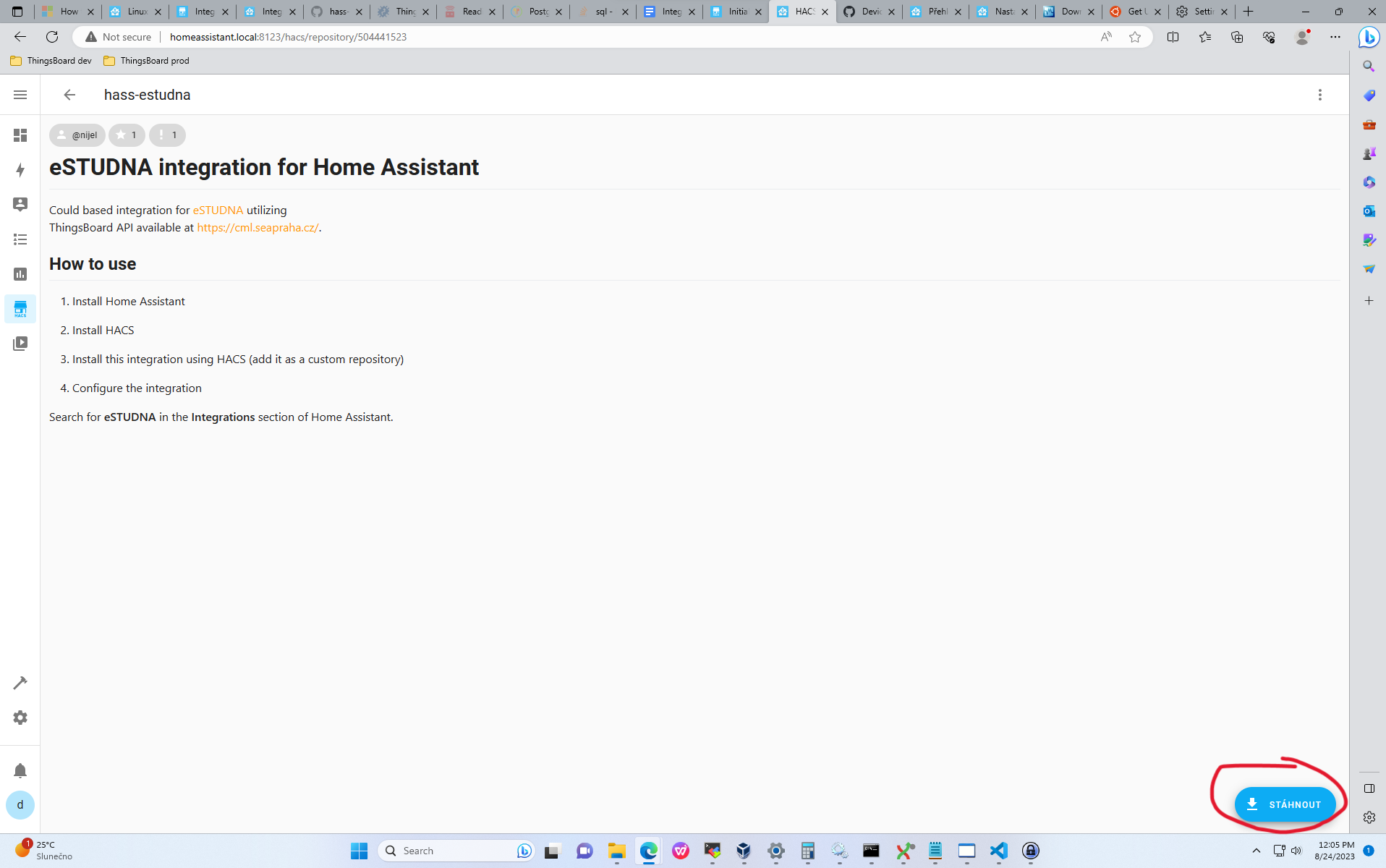 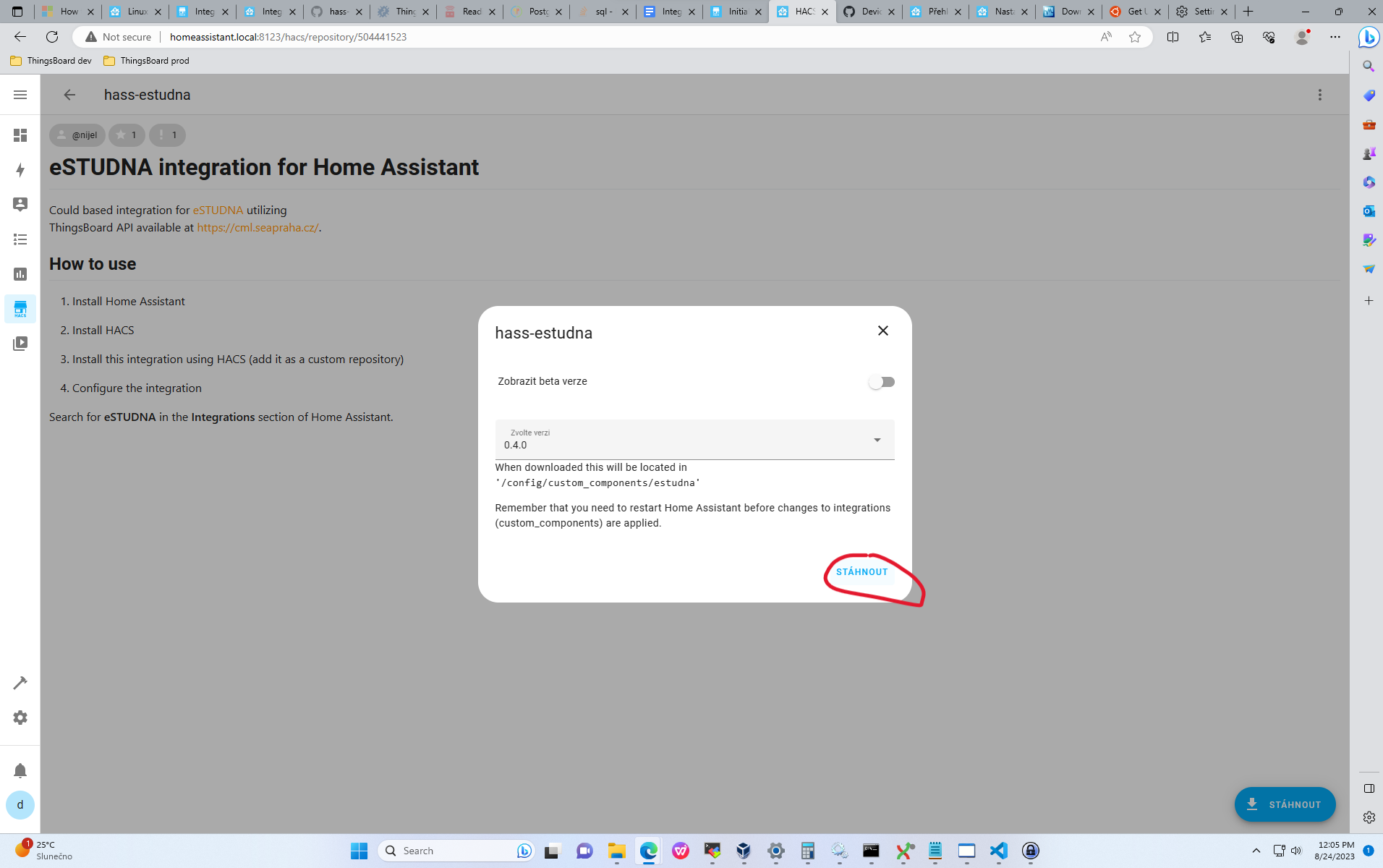 Restartujeme podle kroku 12.Na stránce http://homeassistant.local:8123/config/integrations/dashboard přidáme integraci eSTUDNA.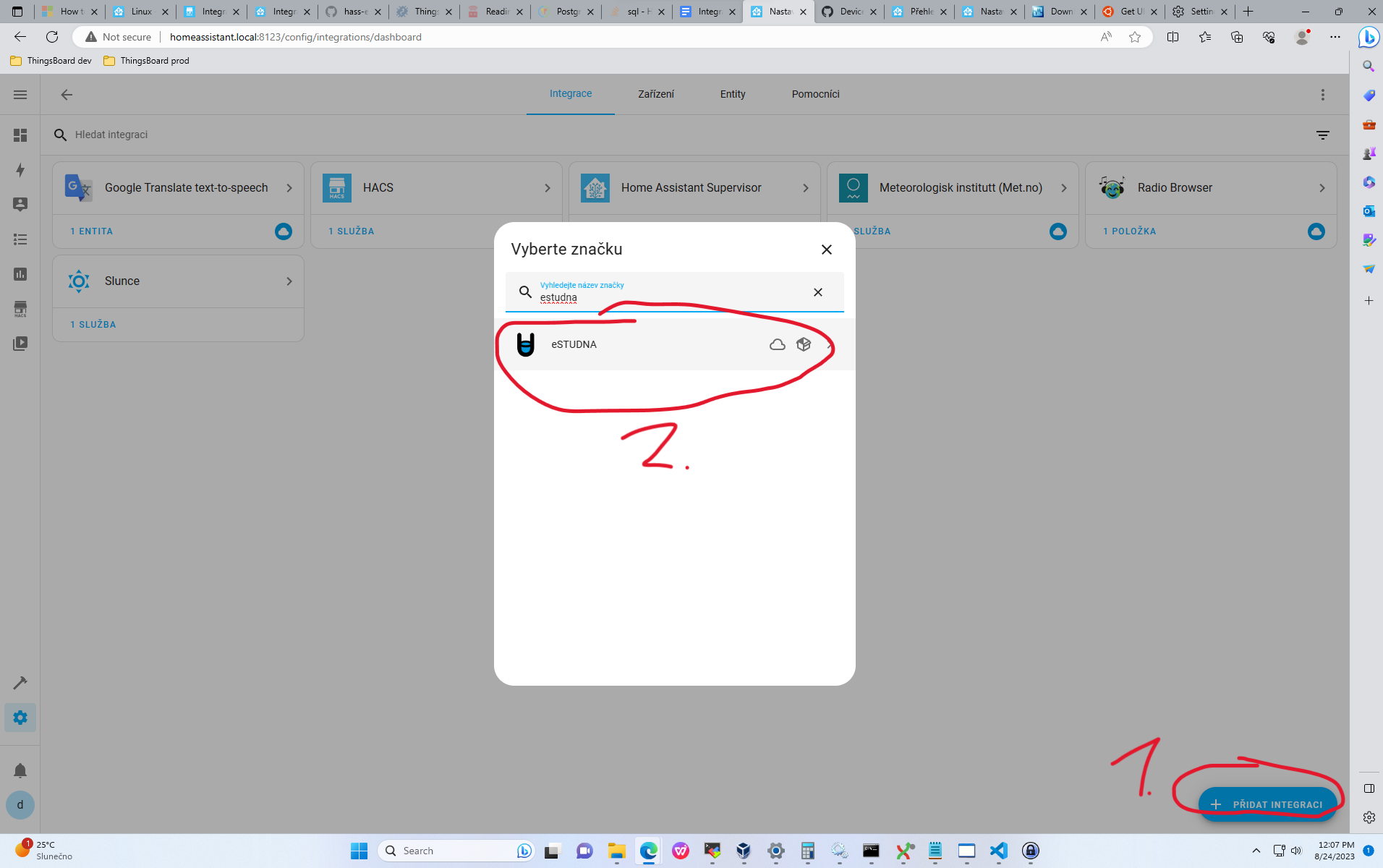 Budeme vyzvání k zadání uživatelských údajů pro cml.seapraha.cz.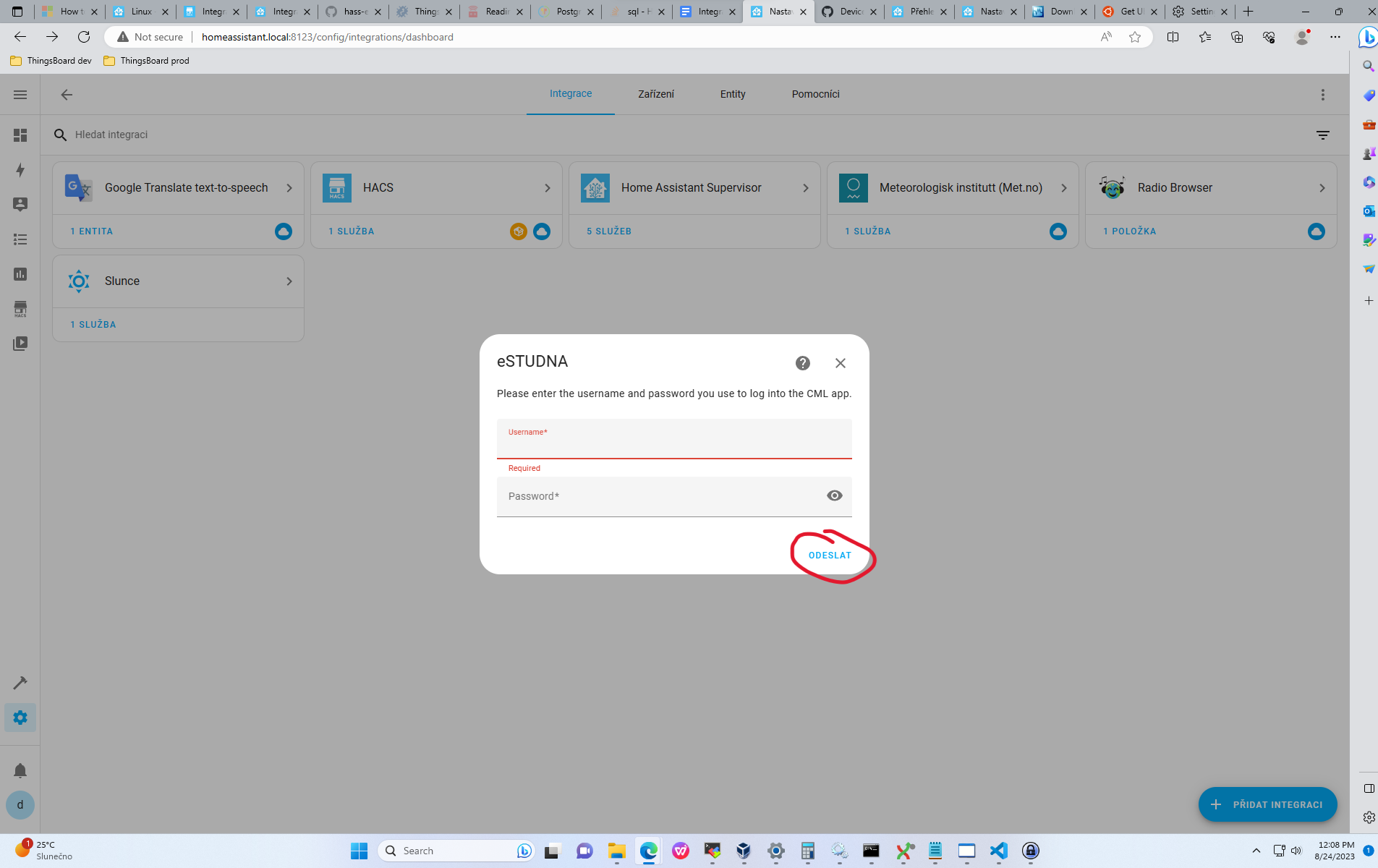 Vybereme zařízení.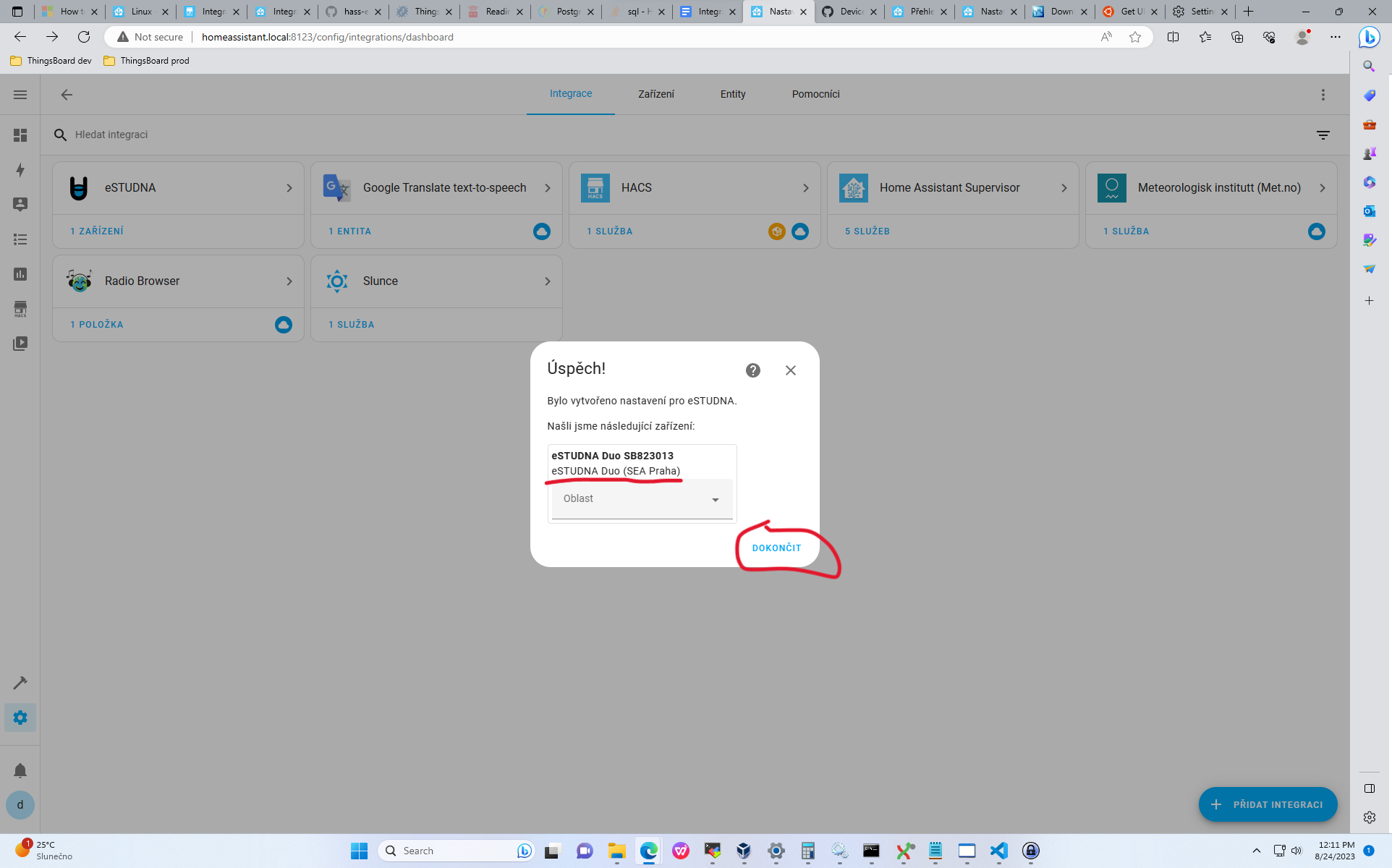 Výška hladiny je nyní zobrazena v Přehledu - klikneme na senzor.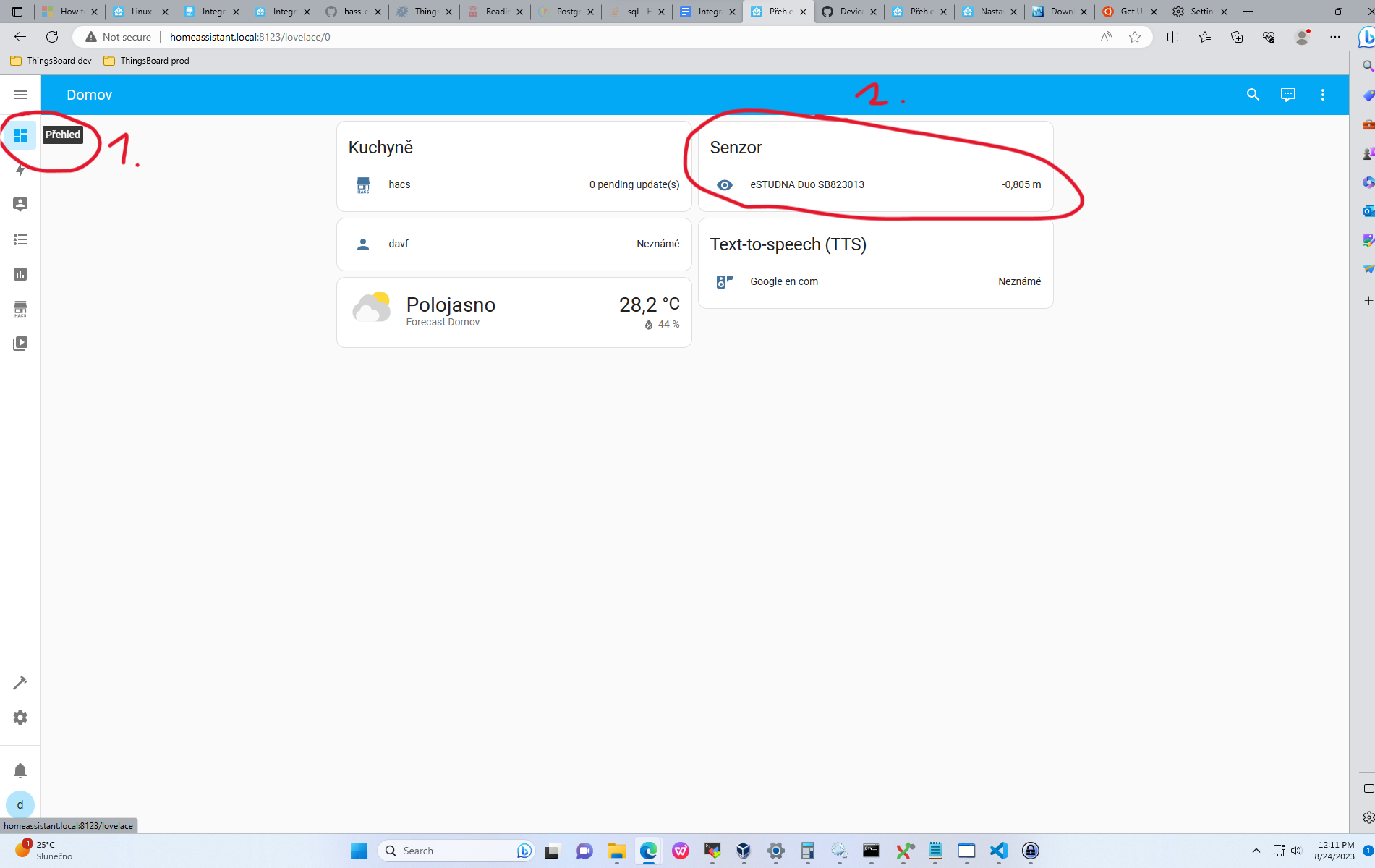 Vidíme nyní historii výšky hladiny.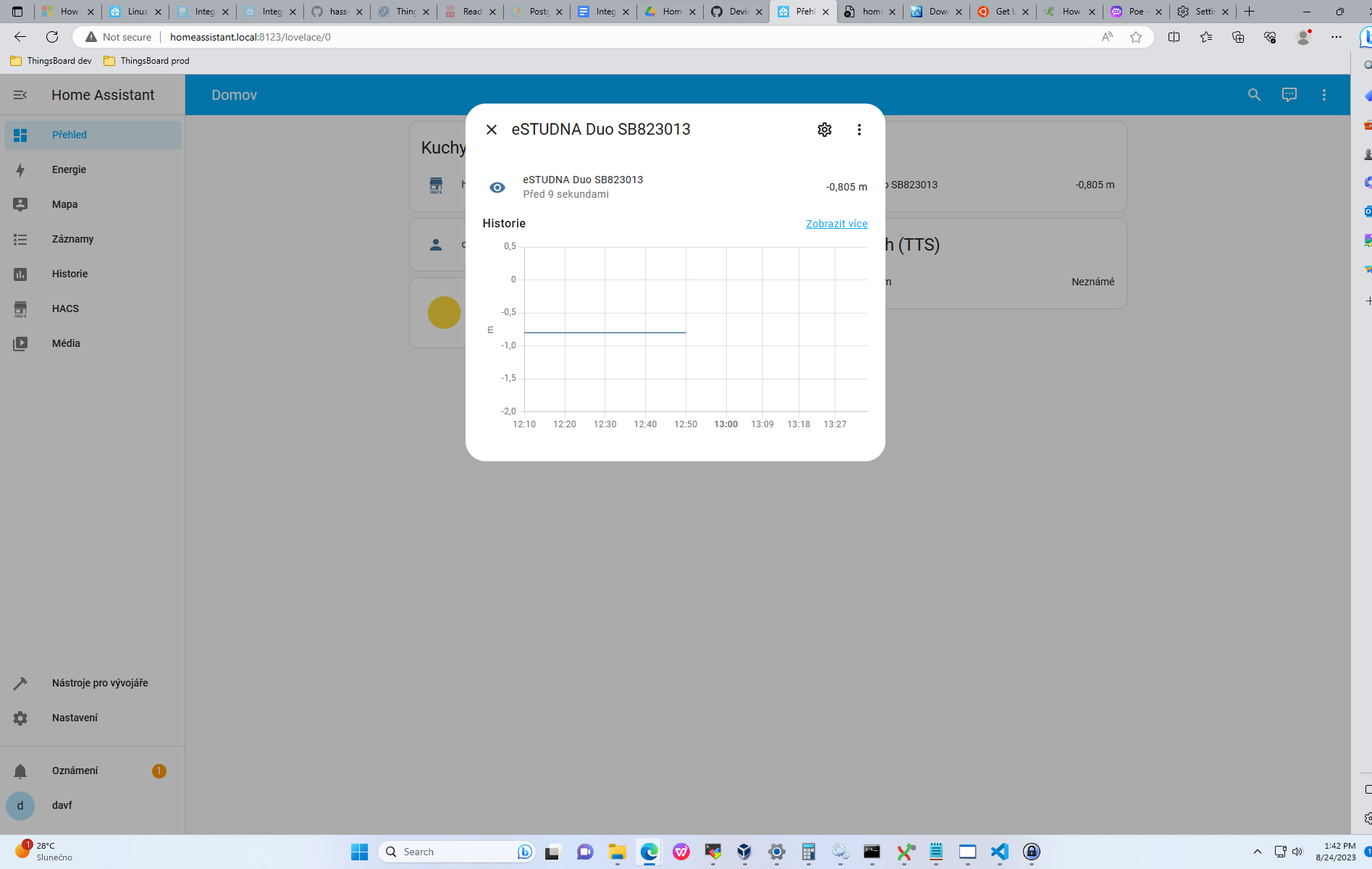 